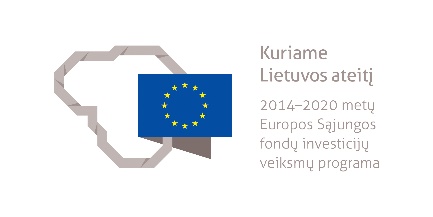 MŪRININKO IR KROSNININKO PADĖJĖJO MODULINĖ PROFESINIO MOKYMO PROGRAMA______________________ (Programos pavadinimas)Programos valstybinis kodas ir apimtis mokymosi kreditais:P32073201, P32073216 – programa, skirta pirminiam profesiniam mokymui, 90 mokymosi kreditųT32073203 – programa, skirta tęstiniam profesiniam mokymui, 70 mokymosi kreditųKvalifikacijos pavadinimas – mūrininkas, krosnininko padėjėjasKvalifikacijos lygis pagal Lietuvos kvalifikacijų sandarą (LTKS) – IIIMinimalus reikalaujamas išsilavinimas kvalifikacijai įgyti:P32073216, T32073203 – pagrindinis išsilavinimasP32073201 – pagrindinis išsilavinimas ir mokymasis vidurinio ugdymo programojeReikalavimai profesinei patirčiai (jei taikomi) – nėraPrograma parengta įgyvendinant iš Europos Sąjungos struktūrinių fondų lėšų bendrai finansuojamą projektą „Lietuvos kvalifikacijų sistemos plėtra (I etapas)“ (projekto Nr. 09.4.1-ESFA-V-734-01-0001).1. PROGRAMOS APIBŪDINIMASProgramos paskirtis. Mūrininko ir krosnininko padėjėjo modulinė profesinio mokymo programa skirta kvalifikuotam mūrininkui ir krosnininko padėjėjui parengti, kuris gebėtų, vadovaujant aukštesnės kvalifikacijos darbuotojui ir jam prižiūrint darbų kokybę, savarankiškai vykdyti bendrąsias veiklas statybos objekte, mūryti konstrukcijas ir jas remontuoti, montuoti ir betonuoti konstrukcijas, mūryti ir remontuoti kietu kuru kūrenamus šildymo įrenginius (išskyrus katilus), montuoti ir remontuoti kietu kuru kūrenamus šildymo įrenginius (išskyrus katilus).Būsimo darbo specifika. Asmuo, įgijęs mūrininko ir krosnininko padėjėjo kvalifikacijas galės dirbti statybos įmonėse arba vykdyti individualią veiklą.Darbo sąlygos: veikla susijusi su sunkiu rankiniu fiziniu darbu; dirbama atvirose statybos aikštelėse ir uždarose patalpose, įvairiomis oro sąlygomis; tenka dirbti su kėlimo mechanizmais, taip pat ir aukštyje. Dėl darbų specifikos darbuotojas aprūpinamas specialia apranga.Mūrininkas ir krosnininko padėjėjas savo veikloje vadovaujasi darbuotojų saugos ir sveikatos, ergonomikos, darbo higienos, priešgaisrinės saugos, elektrosaugos, aplinkosaugos reikalavimais, tvarios statybos principais.Darbuotojui svarbios šios asmeninės savybės: atsakingumas, pareigingumas, kūno koordinacija, fizinė ištvermė. Mūrininkas ir krosnininko padėjėjas geba planuoti savo veiklą pagal pateiktas užduotis, naudodamasis aukštesnės kvalifikacijos darbuotojo pagalba, prisitaiko prie veiklos būdų, medžiagų ir priemonių įvairovės, atlieka įvairius veiklos veiksmus ir operacijas, pritaikydamas žinomus ir išbandytus sprendimus, naudodamasis brėžiniais, specifikacijomis ir žodine informacija.Darbuotojui privalu atlikti sveikatos profilaktinį patikrinimą ir turėti asmens medicininę knygelę arba privalomojo sveikatos patikrinimo medicininę pažymą.2. PROGRAMOS PARAMETRAI* Šie moduliai vykdant tęstinį profesinį mokymą neįgyvendinami, o darbuotojų saugos ir sveikatos bei saugaus elgesio ekstremaliose situacijose mokymas integruojamas į kvalifikaciją sudarančioms kompetencijoms įgyti skirtus modulius.3. REKOMENDUOJAMA MODULIŲ SEKA* Šie moduliai vykdant tęstinį profesinį mokymą neįgyvendinami, o darbuotojų saugos ir sveikatos bei saugaus elgesio ekstremaliose situacijose mokymas integruojamas į kvalifikaciją sudarančioms kompetencijoms įgyti skirtus modulius.4. REKOMENDACIJOS DĖL PROFESINEI VEIKLAI REIKALINGŲ BENDRŲJŲ KOMPETENCIJŲ UGDYMO5. PROGRAMOS STRUKTŪRA, VYKDANT PIRMINĮ IR TĘSTINĮ PROFESINĮ MOKYMĄPastabosVykdant pirminį profesinį mokymą asmeniui, jaunesniam nei 16 metų ir neturinčiam pagrindinio išsilavinimo, turi būti sudaromos sąlygos mokytis pagal pagrindinio ugdymo programą (jei taikoma).Vykdant pirminį profesinį mokymą asmeniui turi būti sudaromos sąlygos mokytis pagal vidurinio ugdymo programą (jei taikoma).Vykdant tęstinį profesinį mokymą asmens ankstesnio mokymosi pasiekimai įskaitomi švietimo ir mokslo ministro nustatyta tvarka.Tęstinio profesinio mokymo programos modulius gali vesti mokytojai, įgiję andragogikos žinių ir turintys tai pagrindžiantį dokumentą arba turintys neformaliojo suaugusiųjų švietimo patirties.Saugaus elgesio ekstremaliose situacijose modulį vedantis mokytojas turi būti baigęs civilinės saugos mokymus pagal Priešgaisrinės apsaugos ir gelbėjimo departamento direktoriaus patvirtintą mokymo programą ir turėti tai pagrindžiantį dokumentą.Tęstinio profesinio mokymo programose darbuotojų saugos ir sveikatos mokymas integruojamas į kvalifikaciją sudarančioms kompetencijoms įgyti skirtus modulius. Darbuotojų saugos ir sveikatos mokoma pagal Mokinių, besimokančių pagal pagrindinio profesinio mokymo programas, darbuotojų saugos ir sveikatos programos aprašą, patvirtintą Lietuvos Respublikos švietimo ir mokslo ministro 2005 m. rugsėjo 28 d. įsakymu Nr. ISAK-1953 „Dėl Mokinių, besimokančių pagal pagrindinio profesinio mokymo programas, darbuotojų saugos ir sveikatos programos aprašo patvirtinimo“. Darbuotojų saugos ir sveikatos mokymą vedantis mokytojas turi būti baigęs darbuotojų saugos ir sveikatos mokymus ir turėti tai pagrindžiantį dokumentą.Tęstinio profesinio mokymo programose saugaus elgesio ekstremaliose situacijose mokymas integruojamas pagal poreikį į kvalifikaciją sudarančioms kompetencijoms įgyti skirtus modulius. 6. PROGRAMOS MODULIŲ APRAŠAI6.1. ĮVADINIS MODULISModulio pavadinimas – „Įvadas į profesiją“6.2. KVALIFIKACIJĄ SUDARANČIOMS KOMPETENCIJOMS ĮGYTI SKIRTI MODULIAI6.2.1. Privalomieji moduliaiModulio pavadinimas – „Bendrosios veiklos statybos objekte vykdymas (mūrininko ir krosnininko padėjėjo)“Modulio pavadinimas – „Konstrukcijų mūrijimas ir jų remontas“Modulio pavadinimas – „Konstrukcijų montavimas ir betonavimas“Modulio pavadinimas – „Kietu kuru kūrenamų šildymo įrenginių (išskyrus katilus) mūrijimas ir jų remontas“Modulio pavadinimas – „Kietu kuru kūrenamų šildymo įrenginių (išskyrus katilus) montavimas ir jų remontas“6.3. PASIRENKAMIEJI MODULIAIModulio pavadinimas – „Statinio konstrukcijų tinkavimas rankiniais įrankiais“Modulio pavadinimas – „Vertikalių paviršių apdaila plytelėmis ir plytelių dangos remontas“6.4. BAIGIAMASIS MODULISModulio pavadinimas – „Įvadas į darbo rinką“Valstybinis kodasModulio pavadinimasLTKS lygisApimtis mokymosi kreditaisKompetencijosKompetencijų pasiekimą iliustruojantys mokymosi rezultataiĮvadinis modulis (iš viso 2 mokymosi kreditai)*Įvadinis modulis (iš viso 2 mokymosi kreditai)*Įvadinis modulis (iš viso 2 mokymosi kreditai)*Įvadinis modulis (iš viso 2 mokymosi kreditai)*Įvadinis modulis (iš viso 2 mokymosi kreditai)*Įvadinis modulis (iš viso 2 mokymosi kreditai)*3000004Įvadas į profesijąIII2Pažinti profesiją.Apibūdinti mūrininko, krosnininko padėjėjo profesijas ir jų teikiamas galimybes darbo rinkoje.Apibūdinti mūrininko, krosnininko padėjėjo veiklos procesus.Demonstruoti jau turimus, neformaliuoju ir (arba) savaiminiu būdu įgytus mūrininko, krosnininko padėjėjo kvalifikacijoms būdingus gebėjimus.Bendrieji moduliai (iš viso 8 mokymosi kreditai)*Bendrieji moduliai (iš viso 8 mokymosi kreditai)*Bendrieji moduliai (iš viso 8 mokymosi kreditai)*Bendrieji moduliai (iš viso 8 mokymosi kreditai)*Bendrieji moduliai (iš viso 8 mokymosi kreditai)*Bendrieji moduliai (iš viso 8 mokymosi kreditai)*3102201Saugus elgesys ekstremaliose situacijoseIII1Saugiai elgtis ekstremaliose situacijose.Apibūdinti ekstremalių situacijų tipus, galimus pavojus.Išmanyti saugaus elgesio ekstremaliose situacijose reikalavimus ir instrukcijas, garsinius civilinės saugos signalus.3102103Sąmoningas fizinio aktyvumo reguliavimasIII5Reguliuoti fizinį aktyvumą.Išvardyti fizinio aktyvumo formas.Demonstruoti asmeninį fizinį aktyvumą.Taikyti fizinio aktyvumo formas, atsižvelgiant į darbo specifiką.3102202Darbuotojų sauga ir sveikataIII2Tausoti sveikatą ir saugiai dirbti.Įvardyti darbuotojų saugos ir sveikatos reikalavimus, keliamus darbo vietai.Kvalifikaciją sudarančioms kompetencijoms įgyti skirti moduliai (iš viso 60 mokymosi kreditų)Kvalifikaciją sudarančioms kompetencijoms įgyti skirti moduliai (iš viso 60 mokymosi kreditų)Kvalifikaciją sudarančioms kompetencijoms įgyti skirti moduliai (iš viso 60 mokymosi kreditų)Kvalifikaciją sudarančioms kompetencijoms įgyti skirti moduliai (iš viso 60 mokymosi kreditų)Kvalifikaciją sudarančioms kompetencijoms įgyti skirti moduliai (iš viso 60 mokymosi kreditų)Kvalifikaciją sudarančioms kompetencijoms įgyti skirti moduliai (iš viso 60 mokymosi kreditų)Privalomieji (iš viso 60 mokymosi kreditų)Privalomieji (iš viso 60 mokymosi kreditų)Privalomieji (iš viso 60 mokymosi kreditų)Privalomieji (iš viso 60 mokymosi kreditų)Privalomieji (iš viso 60 mokymosi kreditų)Privalomieji (iš viso 60 mokymosi kreditų)307320008Bendrosios veiklos statybos objekte vykdymas (mūrininko ir krosnininko padėjėjo)III10Sandėliuoti mūrijimo, kietu kuru kūrenamų šildymo įrenginių (išskyrus katilus) medžiagas, gaminius ir įrangą.Apibūdinti saugaus krovinių perkėlimo, sandėliavimo reikalavimus.Išmanyti statybinių medžiagų ir gaminių rūšis, savybes, paskirtį.Sandėliuoti mūro, kietu kuru kūrenamų šildymo įrenginių (išskyrus katilus) įrengimo darbams reikalingas medžiagas, gaminius ir įrangą, laikantis gamintojo reikalavimų ir nepažeidžiant jų kokybės.307320008Bendrosios veiklos statybos objekte vykdymas (mūrininko ir krosnininko padėjėjo)III10Paruošti ir sutvarkyti mūrininko, krosnininko darbo vietą.Apibūdinti mūrininko, krosnininko asmeninės apsaugos priemones, darbuotojų saugos ir sveikatos, priešgaisrinės saugos, aplinkosaugos reikalavimus.Apibūdinti tvarios statybos principus.Paruošti mūrininko, krosnininko darbo vietą pagal darbų saugos reikalavimus, ergonomikos principus.Apibūdinti saugaus darbo aukštyje reikalavimus.Sumontuoti ir išmontuoti paaukštinimo įrangą pagal reikalavimus.Sutvarkyti mūrininko, krosnininko darbo vietą ir atliekas.Paruošti mūrijimo, kietu kuru kūrenamų šildymo įrenginių (išskyrus katilus) įrengimo įrangą, priemones, inventorių, įrankius darbui.307320008Bendrosios veiklos statybos objekte vykdymas (mūrininko ir krosnininko padėjėjo)III10Prikabinti, atkabinti krovinius.Apibūdinti krovinių saugaus kėlimo mechanizmais, kranais reikalavimus.Prikabinti, atkabinti prie kėlimo mechanizmų, kranų krovinius.Perduoti komandas krano operatoriui rankų ženklais, ryšio priemonėmis, žodžiu.307320008Bendrosios veiklos statybos objekte vykdymas (mūrininko ir krosnininko padėjėjo)III10Skaityti statinio darbo projektą.Apibūdinti pagrindines techninio brėžinio braižymo taisykles.Išmanyti statinių klasifikaciją, konstrukcijas, elementus.Skaityti statinio darbo projekte pateiktus duomenis mūro, kietu kuru kūrenamų šildymo įrenginių (išskyrus katilus) įrengimo darbų atlikimui.Komentuoti duomenis, pateiktus mūro, kietu kuru kūrenamų šildymo įrenginių (išskyrus katilus) įrengimo darbų atlikimui statinio skaitmeniniame modelyje.307320006Konstrukcijų mūrijimas ir jų remontasIII20Įrengti mūro konstrukcijoje numatytą hidroizoliaciją.Apibūdinti mūro hidroizoliavimo būdus.Hidroizoliuoti mūrinius paviršius tepamąja hidroizoliacine medžiaga.Hidroizoliuoti mūrinius paviršius klijuojamąja hidroizoliacine medžiaga.Hidroizoliuoti mūrinius paviršius mechaniškai tvirtinama hidroizoliacine medžiaga.307320006Konstrukcijų mūrijimas ir jų remontasIII20Mūryti konstrukcijas iš plytų.Apibūdinti mūrijimo taisykles, mūrijimo medžiagas, technologijas.Paruošti mūro skiedinius.Mūryti iš plytų sienas, kampus, stulpus, tarpuangius ir sankirtas.Mūryti iš plytų sąramas, arkas, skliautus, karnizus, šulinius, ventiliacijos ir dūmtraukių kanalus.Mūryti iš plytų lengvąjį mūrą.Mūryti apdailos ir dekoratyvųjį mūrą.Mūryti plytų mūrą esant neigiamai temperatūrai.307320006Konstrukcijų mūrijimas ir jų remontasIII20Mūryti konstrukcijas iš blokelių.Apibūdinti blokelių mūrijimo technologijas.Mūryti konstrukcijas iš silikatinių blokelių.Mūryti konstrukcijas iš keraminių blokelių.Mūryti konstrukcijas iš betono blokelių.Mūryti konstrukcijas iš kitų blokelių.Mūryti konstrukcijas iš blokelių esant neigiamai temperatūrai.307320006Konstrukcijų mūrijimas ir jų remontasIII20Mūryti konstrukcijas iš lauko akmenų.Apibūdinti lauko akmenų mūrijimo technologijas.Parinkti laukakmenio mūro natūralias medžiagas ir darbo įrankius.Mūryti konstrukcijas iš laukakmenio.Įrengti laukakmenio betono konstrukcijas.Mūryti konstrukcijas iš lauko akmenų esant neigiamai temperatūrai.307320006Konstrukcijų mūrijimas ir jų remontasIII20Remontuoti mūrines konstrukcijas ar jų elementus.Apibūdinti mūro remonto būdus.Paruošti mūro konstrukciją remontui.Remontuoti, stiprinti ar keisti mūro konstrukcijas ar jų elementus.307320007Konstrukcijų montavimas ir betonavimasIII10Montuoti mūrinio statinio konstrukcijas.Apibūdinti mūrinio statinio konstrukcijų montavimą.Paruošti montuojamos konstrukcijos vietą.Kelti ir statyti mūrinio statinio surenkamas konstrukcijas.Montuoti surenkamas metalines, betonines, gelžbetonines ar medines konstrukcijas ar jų elementus.307320007Konstrukcijų montavimas ir betonavimasIII10Betonuoti mūrinio statinio konstrukcijas.Apibūdinti betonavimo technologijas.Paruošti reikalingos sudėties betoną rankiniu ir mechanizuotu būdu.Paduoti betoną į klojinius ir formas, jį sutankinti, išlyginti.Betonuoti neigiamoje temperatūroje.Prižiūrėti kietėjantį betoną.307320009Kietu kuru kūrenamų šildymo įrenginių (išskyrus katilus) mūrijimas ir jų remontasIII10Mūryti kietu kuru kūrenamus šildymo įrenginius (išskyrus katilus) pagal nurodymus.Apibūdinti įrankius ir mechanizmus, naudojamus kietu kuru kūrenamų šildymo įrenginių (išskyrus katilus) mūrijimui.Apibūdinti medžiagas, naudojamas kietu kuru kūrenamų šildymo įrenginių (išskyrus katilus) mūrijimui.Apibūdinti mūrinių kietu kuru kūrenamų šildymo įrenginių (išskyrus katilus) tipus, jų veikimo principus.Apibūdinti kietu kuru kūrenamų šildymo įrenginių (išskyrus katilus) mūrijimo technologiją.Mūryti krosnis.Mūryti virykles, duonkepes.Mūryti židinius.Mūryti dūmtraukius.307320009Kietu kuru kūrenamų šildymo įrenginių (išskyrus katilus) mūrijimas ir jų remontasIII10Remontuoti mūrinius kietu kuru kūrenamus šildymo įrenginius (išskyrus katilus) pagal nurodymus.Apibūdinti mūrinių kietu kuru kūrenamų šildymo įrenginių (išskyrus katilus) defektus.Apibūdinti mūrinių kietu kuru kūrenamų šildymo įrenginių (išskyrus katilus) remonto technologiją.Atlikti mūrinių kietu kuru kūrenamų šildymo įrenginių prevencinę priežiūrą ir smulkų remontą.Remontuoti mūrinius kietu kuru kūrenamus šildymo įrenginius (išskyrus katilus).Išvalyti mūrinius dūmtakius ir atlikti jų remontą.307320004Kietu kuru kūrenamų šildymo įrenginių (išskyrus katilus) montavimas ir jų remontasIII10Montuoti kietu kuru kūrenamus šildymo įrenginius (išskyrus katilus) bei dūmtraukius iš surenkamų elementų.Apibūdinti įrankius ir mechanizmus, naudojamus kietu kuru kūrenamų šildymo įrenginių (išskyrus katilus) montavimui.Apibūdinti medžiagas, naudojamas kietu kuru kūrenamų šildymo įrenginių (išskyrus katilus) montavimui.Apibūdinti surenkamų montuojamų kietu kuru kūrenamų šildymo įrenginių (išskyrus katilus) tipus, jų veikimo principus.Apibūdinti kietu kuru kūrenamų šildymo įrenginių (išskyrus katilus) montavimo technologiją.Montuoti krosnis.Montuoti virykles, duonkepes.Montuoti židinius. 307320004Kietu kuru kūrenamų šildymo įrenginių (išskyrus katilus) montavimas ir jų remontasIII10Montuoti surenkamus dūmtraukius.Apibūdinti surenkamų dūmtraukių tipus.Apibūdinti surenkamų dūmtraukių montavimo technologiją.Montuoti dūmtraukius.307320004Kietu kuru kūrenamų šildymo įrenginių (išskyrus katilus) montavimas ir jų remontasIII10Remontuoti sumontuotus kietu kuru kūrenamus šildymo įrenginius (išskyrus katilus) bei dūmtraukius pagal nurodymus.Apibūdinti surenkamų kietu kuru kūrenamų šildymo įrenginių (išskyrus katilus) defektus.Apibūdinti surenkamų kietu kuru kūrenamų šildymo įrenginių (išskyrus katilus) remonto technologiją.Atlikti surenkamų kietu kuru kūrenamų šildymo įrenginių (išskyrus katilus) prevencinę priežiūrą ir smulkų remontą.Remontuoti montuojamus kietu kuru kūrenamus šildymo įrenginius (išskyrus katilus).Išvalyti surenkamus dūmtakius ir atlikti jų remontą.Pasirenkamieji moduliai (iš viso 10 mokymosi kreditų)*Pasirenkamieji moduliai (iš viso 10 mokymosi kreditų)*Pasirenkamieji moduliai (iš viso 10 mokymosi kreditų)*Pasirenkamieji moduliai (iš viso 10 mokymosi kreditų)*Pasirenkamieji moduliai (iš viso 10 mokymosi kreditų)*Pasirenkamieji moduliai (iš viso 10 mokymosi kreditų)*307320010Statinio konstrukcijų tinkavimas rankiniais įrankiaisIII10Paruošti skiedinius ir statinio konstrukcijų paviršius tinkavimo darbams.Apibūdinti tinkuotojo saugos ir sveikatos reikalavimus.Apibūdinti tinkavimo skiedinius paprastam ir dekoratyviniam tinkui.Apibūdinti statinių konstrukcijų paviršių paruošimą tinkavimui.Paruošti ir nužymėti statinių konstrukcijų paviršius tinkavimui.307320010Statinio konstrukcijų tinkavimas rankiniais įrankiaisIII10Tinkuoti statinio konstrukcijas paprastais skiediniais rankiniu būdu.Apibūdinti paprasto tinko rūšis ir tinko sluoksnius.Apibūdinti paprasto tinko technologinį procesą.Ištinkuoti statinių vidines ir išorines konstrukcijas paprastais skiediniais.307320010Statinio konstrukcijų tinkavimas rankiniais įrankiaisIII10Dengti statinio konstrukcijas dekoratyviniu tinku rankiniu būdu.Apibūdinti dekoratyvinio tinko rūšis.Apibūdinti dekoratyvinio tinko technologinį procesą.Ištinkuoti statinių vidines ir išorines konstrukcijas dekoratyviniu tinku. 307320011Vertikalių paviršių apdaila plytelėmis ir plytelių dangos remontasIII10Paruošti apdailinamą plytelėmis vertikalų paviršių. Apibūdinti apdailos plytelių ant vertikalių paviršių klojėjo saugos ir sveikatos reikalavimus.Apibūdinti apdailinamų plytelėmis vertikalių paviršių plytelėmis paruošimą..Paruošti apdailinamus plytelėmis pastato vidaus vertikalius paviršius.Įrengti sienų hidroizoliaciją šlapiose patalpose.Paruošti pastato fasadą apdailai plytelėmis. 307320011Vertikalių paviršių apdaila plytelėmis ir plytelių dangos remontasIII10Klijuoti plyteles ant vertikalių paviršių.Apibūdinti plytelių klijavimo ant vertikalių konstrukcijų paviršių technologiją.Parengti plytelių išdėstymo ant vertikalių paviršių planą.Apdailinti vienetinėmis plytelėmis pastato vidaus vertikalius paviršius.Apdailinti mozaikinėmis plytelėmis pastato vidaus vertikalius paviršius.Apdailinti plytelėmis pastato fasadus.Užpildyti vertikalių konstrukcijų plytelių dangos siūles307320011Vertikalių paviršių apdaila plytelėmis ir plytelių dangos remontasIII10Remontuoti vertikalių paviršių plytelių dangą.Parinkti plytelių dangos remonto būdą ir medžiagas.Nuardyti remontuojamą plytelių dangą.Užklijuoti plyteles ant remontuojamos nuardytos vertikalios konstrukcijos.Užpildyti remontuojamos vertikalios konstrukcijos plytelių dangos siūles.Baigiamasis modulis (iš viso 10 mokymosi kreditų)Baigiamasis modulis (iš viso 10 mokymosi kreditų)Baigiamasis modulis (iš viso 10 mokymosi kreditų)Baigiamasis modulis (iš viso 10 mokymosi kreditų)Baigiamasis modulis (iš viso 10 mokymosi kreditų)Baigiamasis modulis (iš viso 10 mokymosi kreditų)3000003Įvadas į darbo rinkąIII10Formuoti darbinius įgūdžius realioje darbo vietoje.Susipažinti su būsimo darbo specifika ir darbo vieta.Įvardyti asmenines integracijos į darbo rinką galimybes.Demonstruoti realioje darbo vietoje įgytas kompetencijas.Valstybinis kodasModulio pavadinimasLTKS lygisApimtis mokymosi kreditaisAsmens pasirengimo mokytis modulyje reikalavimai (jei taikoma)Įvadinis modulis (iš viso 2 mokymosi kreditai)*Įvadinis modulis (iš viso 2 mokymosi kreditai)*Įvadinis modulis (iš viso 2 mokymosi kreditai)*Įvadinis modulis (iš viso 2 mokymosi kreditai)*Įvadinis modulis (iš viso 2 mokymosi kreditai)*3000004Įvadas į profesijąIII2NetaikomaBendrieji moduliai (iš viso 8 mokymosi kreditai)*Bendrieji moduliai (iš viso 8 mokymosi kreditai)*Bendrieji moduliai (iš viso 8 mokymosi kreditai)*Bendrieji moduliai (iš viso 8 mokymosi kreditai)*Bendrieji moduliai (iš viso 8 mokymosi kreditai)*3102201Saugus elgesys ekstremaliose situacijoseIII1Netaikoma3102103Sąmoningas fizinio aktyvumo reguliavimasIII5Netaikoma3102202Darbuotojų sauga ir sveikataIII2NetaikomaKvalifikaciją sudarančioms kompetencijoms įgyti skirti moduliai (iš viso 60 mokymosi kreditų)Kvalifikaciją sudarančioms kompetencijoms įgyti skirti moduliai (iš viso 60 mokymosi kreditų)Kvalifikaciją sudarančioms kompetencijoms įgyti skirti moduliai (iš viso 60 mokymosi kreditų)Kvalifikaciją sudarančioms kompetencijoms įgyti skirti moduliai (iš viso 60 mokymosi kreditų)Kvalifikaciją sudarančioms kompetencijoms įgyti skirti moduliai (iš viso 60 mokymosi kreditų)Privalomieji (iš viso 60 mokymosi kreditų)Privalomieji (iš viso 60 mokymosi kreditų)Privalomieji (iš viso 60 mokymosi kreditų)Privalomieji (iš viso 60 mokymosi kreditų)Privalomieji (iš viso 60 mokymosi kreditų)307320008Bendrosios veiklos statybos objekte vykdymas (mūrininko ir krosnininko padėjėjo)III10Netaikoma307320006Konstrukcijų mūrijimas ir jų remontasIII20Baigtas šis modulis:Bendrosios veiklos statybos objekte vykdymas (mūrininko ir krosnininko padėjėjo)307320007Konstrukcijų montavimas ir betonavimasIII10Baigtas šis modulis:Bendrosios veiklos statybos objekte vykdymas (mūrininko ir krosnininko padėjėjo)307320009Kietu kuru kūrenamų šildymo įrenginių (išskyrus katilus) mūrijimas ir jų remontas III10Baigti šie moduliai:Bendrosios veiklos statybos objekte vykdymas (mūrininko ir krosnininko padėjėjo)Konstrukcijų mūrijimas ir jų remontas307320004Kietu kuru kūrenamų šildymo įrenginių (išskyrus katilus) montavimas ir jų remontasIII10Baigtas šis modulis:Bendrosios veiklos statybos objekte vykdymas (mūrininko ir krosnininko padėjėjo)Pasirenkamieji moduliai (iš viso 10 mokymosi kreditų)*Pasirenkamieji moduliai (iš viso 10 mokymosi kreditų)*Pasirenkamieji moduliai (iš viso 10 mokymosi kreditų)*Pasirenkamieji moduliai (iš viso 10 mokymosi kreditų)*Pasirenkamieji moduliai (iš viso 10 mokymosi kreditų)*307320010Statinio konstrukcijų tinkavimas rankiniais įrankiaisIII10Baigtas šis modulis:Bendrosios veiklos statybos objekte vykdymas (mūrininko ir krosnininko padėjėjo)307320011Vertikalių paviršių apdaila plytelėmis ir plytelių dangos remontas III10Baigtas šis modulis:Bendrosios veiklos statybos objekte vykdymas (mūrininko ir krosnininko padėjėjo)Baigiamasis modulis (iš viso 10 mokymosi kreditai)Baigiamasis modulis (iš viso 10 mokymosi kreditai)Baigiamasis modulis (iš viso 10 mokymosi kreditai)Baigiamasis modulis (iš viso 10 mokymosi kreditai)Baigiamasis modulis (iš viso 10 mokymosi kreditai)3000003Įvadas į darbo rinkąIII10Baigti visi mūrininko ir krosnininko padėjėjo kvalifikacijas sudarantys privalomieji moduliaiBendrosios kompetencijosBendrųjų kompetencijų pasiekimą iliustruojantys mokymosi rezultataiRaštingumo kompetencijaRašyti gyvenimo aprašymą, motyvacinį laišką, prašymą, ataskaitą.Bendrauti vartojant profesinę terminiją.Kalbėti taisyklingai.Daugiakalbystės kompetencijaBendrauti užsienio kalba darbinėje aplinkoje.Įvardyti medžiagas, įrankius ir įrangą užsienio kalba.Skaityti technologijos korteles užsienio kalba.Matematinė kompetencija ir gamtos mokslų, technologijų ir inžinerijos kompetencijaApskaičiuoti reikalingų darbams atlikti medžiagų kiekį.Apskaičiuoti atliktų darbų kiekį.Naudotis naujausiomis technologijomis ir įranga.Naudoti skaitmeninius matavimo įrankius ir prietaisus.Naudoti skaitmeninį statinio modelį.Skaitmeninė kompetencijaNaudotis kompiuterine skaičiuokle skaičiavimams atlikti.Atlikti informacijos paiešką internete.Rinkti ir saugoti reikalingą darbui informaciją.Dokumentuoti darbų aplankus.Asmeninė, socialinė ir mokymosi mokytis kompetencijaĮsivertinti turimas žinias ir gebėjimus.Organizuoti savo mokymąsi.Rasti informaciją apie tolimesnio mokymosi galimybes, kvalifikacijos kėlimą.Pritaikyti turimas žinias ir gebėjimus dirbant individualiai ir kolektyve.Pilietiškumo kompetencijaDirbti grupėje, komandoje.Valdyti savo psichologines būsenas, pojūčius ir savybes.Spręsti psichologines krizines situacijas.Taikyti tvariosios statybos principus.Gerbti save, kitus, savo šalį ir jos tradicijas.Verslumo kompetencijaSuprasti statybinės įmonės veiklos koncepciją, verslo aplinkas.Dirbti savarankiškai, planuoti savo laiką.Rodyti iniciatyvą darbe, namie, kitoje aplinkoje.Padėti aplinkiniams, kada jiems reikia pagalbos.Kultūrinio sąmoningumo ir raiškos kompetencijaPažinti įvairių šalies regionų tradicijas ir papročius.Pažinti įvairių šalių kultūrinius skirtumus.Pažinti, gerbti, saugoti kultūrinę įvairovę ir dalyvauti socialiai vertingoje kultūrinės raiškos veikloje.Kvalifikacija – mūrininkas, krosnininko padėjėjas, LTKS lygis IIIKvalifikacija – mūrininkas, krosnininko padėjėjas, LTKS lygis IIIProgramos, skirtos pirminiam profesiniam mokymui, struktūraProgramos, skirtos tęstiniam profesiniam mokymui, struktūraĮvadinis modulis (iš viso 2 mokymosi kreditai)Įvadas į profesiją, 2 mokymosi kreditai Įvadinis modulis (0 mokymosi kreditų)–Bendrieji moduliai (iš viso 8 kreditai)Saugus elgesys ekstremaliose situacijose, 1 mokymosi kreditaiSąmoningas fizinio aktyvumo reguliavimas, 5 mokymosi kreditaiDarbuotojų sauga ir sveikata, 2 mokymosi kreditaiBendrieji moduliai (0 mokymosi kreditų)–Kvalifikaciją sudarančioms kompetencijoms įgyti skirti moduliai (iš viso 60 mokymosi kreditai)Bendrosios veiklos statybos objekte vykdymas (mūrininko ir krosnininko padėjėjo), 10 mokymosi kreditųKonstrukcijų mūrijimas ir jų remontas, 20 mokymosi kreditųKonstrukcijų montavimas ir betonavimas, 10 mokymosi kreditųKietu kuru kūrenamų šildymo įrenginių (išskyrus katilus) mūrijimas ir jų remontas, 10 mokymosi kreditųKietu kuru kūrenamų šildymo įrenginių (išskyrus katilus) montavimas ir jų remontas, 10 mokymosi kreditųKvalifikaciją sudarančioms kompetencijoms įgyti skirti moduliai (iš viso 60 mokymosi kreditai)Bendrosios veiklos statybos objekte vykdymas (mūrininko ir krosnininko padėjėjo), 10 mokymosi kreditųKonstrukcijų mūrijimas ir jų remontas, 20 mokymosi kreditųKonstrukcijų montavimas ir betonavimas, 10 mokymosi kreditųKietu kuru kūrenamų šildymo įrenginių (išskyrus katilus) mūrijimas ir jų remontas, 10 mokymosi kreditųKietu kuru kūrenamų šildymo įrenginių (išskyrus katilus) montavimas ir jų remontas, 10 mokymosi kreditųPasirenkamieji moduliai (iš viso 10 mokymosi kreditų)Statinio konstrukcijų tinkavimas rankiniais įrankiais, 10 mokymosi kreditųVertikalių paviršių apdaila plytelėmis ir plytelių dangos remontas, 10 mokymosi kreditųPasirenkamieji moduliai (0 mokymosi kreditų)–Baigiamasis modulis (iš viso 10 mokymosi kreditų)Įvadas į darbo rinką, 10 mokymosi kreditųBaigiamasis modulis (iš viso 10 mokymosi kreditų)Įvadas į darbo rinką, 10 mokymosi kreditųValstybinis kodas30000043000004Modulio LTKS lygisIIIIIIApimtis mokymosi kreditais22KompetencijosMokymosi rezultataiRekomenduojamas turinys mokymosi rezultatams pasiekti1. Pažinti profesiją.1.1. Apibūdinti mūrininko, krosnininko padėjėjo profesijas ir jų teikiamas galimybes darbo rinkoje.Tema. Statybos sektorius ir statybos procesasStatyba ir statybos rūšysStatybos procesaiStatybos dalyviaiTema. Mūrininko, krosnininko padėjėjo veikla statybos objekteMūrininko profesija ir reikšmė statybos proceseKrosnininko padėjėjo profesija ir reikšmė statybos proceseAsmeninės savybės, reikalingos mūrininko ir krosnininko padėjėjo profesijai1. Pažinti profesiją.1.2. Apibūdinti mūrininko, krosnininko padėjėjo veiklos procesus.Tema. Mūrininko, krosnininko padėjėjo profesinė veiklaMūrininko veiklos procesai, funkcijos ir uždaviniai statybos proceseKrosnininko veiklos procesai, funkcijos ir uždaviniai statybos proceseTeisės aktai, reglamentuojantys mūrininko ir krosnininko profesinę veikląTema. Mūrininko ir krosnininko padėjėjo modulinė profesinio mokymo programaMūrininko ir krosnininko padėjėjo modulinės profesinio mokymo programos tikslai bei uždaviniaiMokymosi formos ir metodai, mokymosi pasiekimų įvertinimo kriterijai, mokymosi įgūdžių demonstravimo būdai1. Pažinti profesiją.1.3. Demonstruoti jau turimus, neformaliuoju ir (arba) savaiminiu būdu įgytus mūrininko, krosnininko padėjėjo kvalifikacijoms būdingus gebėjimus.Tema. Mūrininko formaliuoju ir (arba) neformaliuoju būdu įgyti profesiniai įgūdžiaiMūrijimo darbų technologijos apibūdinimasMūrijimo darbų praktinių įgūdžių demonstravimasTema. Krosnininko padėjėjo formaliuoju ir (arba) neformaliuoju būdu įgyti profesiniai įgūdžiaiKrosnininko darbų technologijos apibūdinimasKrosnininko darbų praktinių įgūdžių demonstravimasMokymosi pasiekimų vertinimo kriterijaiSiūlomas įvadinio modulio įvertinimas – įskaityta (neįskaityta).Siūlomas įvadinio modulio įvertinimas – įskaityta (neįskaityta).Reikalavimai mokymui skirtiems metodiniams ir materialiesiems ištekliamsMokymo(si) medžiaga:Mūrininko ir krosnininko padėjėjo modulinė profesinio mokymo programaTestas turimiems gebėjimams vertintiTeisės aktai, reglamentuojantys darbuotojų saugos ir sveikatos reikalavimusMokymo(si) priemonės:Techninės priemonės mokymo(si) medžiagai iliustruoti, vizualizuoti, pristatytiMokymo(si) medžiaga:Mūrininko ir krosnininko padėjėjo modulinė profesinio mokymo programaTestas turimiems gebėjimams vertintiTeisės aktai, reglamentuojantys darbuotojų saugos ir sveikatos reikalavimusMokymo(si) priemonės:Techninės priemonės mokymo(si) medžiagai iliustruoti, vizualizuoti, pristatytiReikalavimai teorinio ir praktinio mokymo vietaiKlasė ar kita mokymui(si) pritaikyta patalpa su techninėmis priemonėmis (kompiuteriu, vaizdo projektoriumi, lenta) mokymo(si) medžiagai pateikti.Klasė ar kita mokymui(si) pritaikyta patalpa su techninėmis priemonėmis (kompiuteriu, vaizdo projektoriumi, lenta) mokymo(si) medžiagai pateikti.Reikalavimai mokytojų dalykiniam pasirengimui (dalykinei kvalifikacijai)Modulį gali vesti mokytojas, turintis:1) Lietuvos Respublikos švietimo įstatyme ir Reikalavimų mokytojų kvalifikacijai apraše, patvirtintame Lietuvos Respublikos švietimo ir mokslo ministro 2014 m. rugpjūčio 29 d. įsakymu Nr. V-774 „Dėl Reikalavimų mokytojų kvalifikacijai aprašo patvirtinimo“, nustatytą išsilavinimą ir kvalifikaciją;2) mūrininko ar krosnininko, ar lygiavertę kvalifikaciją arba statybos inžinerijos studijų krypties ar lygiavertį išsilavinimą, arba ne mažesnę kaip 3 metų mūrijimo ar krosnininko darbų profesinės veiklos patirtį.Modulį gali vesti mokytojas, turintis:1) Lietuvos Respublikos švietimo įstatyme ir Reikalavimų mokytojų kvalifikacijai apraše, patvirtintame Lietuvos Respublikos švietimo ir mokslo ministro 2014 m. rugpjūčio 29 d. įsakymu Nr. V-774 „Dėl Reikalavimų mokytojų kvalifikacijai aprašo patvirtinimo“, nustatytą išsilavinimą ir kvalifikaciją;2) mūrininko ar krosnininko, ar lygiavertę kvalifikaciją arba statybos inžinerijos studijų krypties ar lygiavertį išsilavinimą, arba ne mažesnę kaip 3 metų mūrijimo ar krosnininko darbų profesinės veiklos patirtį.Valstybinis kodas307320008307320008Modulio LTKS lygisIIIIIIApimtis mokymosi kreditais1010Asmens pasirengimo mokytis modulyje reikalavimai (jei taikoma)NetaikomaNetaikomaKompetencijosMokymosi rezultataiRekomenduojamas turinys mokymosi rezultatams pasiekti1. Sandėliuoti mūrijimo, kietu kuru kūrenamų šildymo įrenginių (išskyrus katilus) medžiagas, gaminius ir įrangą.1.1. Apibūdinti saugaus krovinių perkėlimo, sandėliavimo reikalavimus.Tema. Saugus krovinių perkėlimasSaugaus krovinių perkėlimo reikalavimaiSaugaus krovinių sandėliavimo reikalavimai1. Sandėliuoti mūrijimo, kietu kuru kūrenamų šildymo įrenginių (išskyrus katilus) medžiagas, gaminius ir įrangą.1.2. Išmanyti statybinių medžiagų ir gaminių rūšis, savybes, paskirtį.Tema. Statybinių medžiagų savybėsStatybinių medžiagų fizinės, mechaninės, cheminės ir technologinės savybėsTema. Statybinių medžiagų rūšysStatybinių medžiagų klasifikacija pagal sudėtį, paskirtį ir gavimo būdąTema. Skiediniai ir betonai, jų sudėtisHidraulinės ir orinės rišančiosios medžiagosSunkieji ir lengvieji užpildai skiediniams ir betonamsSkiedinių ir betono priedaiSkiediniai, jų sudėtis ir paskirtisBetonas, jo sudėtis ir paskirtisTema. Gamtiniai ir dirbtiniai akmenysGamtinių akmenų rūšys, savybės ir paskirtis statybojeDirbtiniai akmenys, jų savybės, paskirtisTema. Metalai ir jų gaminiaiMetalai, jų savybės ir paskirtis statybojeMetalo gaminiai, jų rūšys ir paskirtis statybojeTema. Mediena ir jos gaminiaiMediena, jos rūšys, savybes ir paskirtisMedienos gaminiai, jų paskirtisTema. Termoizoliacinės medžiagosTermoizoliacinės medžiagos, jų rūšys, savybės, paskirtisTermoizoliacinių medžiagų tvirtinimo priemonėsTema. Hidroizoliacinės medžiagosHidroizoliacinės medžiagos, jų rūšys, savybes ir paskirtisTema. Polimerinės medžiagosPolimerinės statybinės medžiagos, jų rūšys, savybės ir paskirtis1. Sandėliuoti mūrijimo, kietu kuru kūrenamų šildymo įrenginių (išskyrus katilus) medžiagas, gaminius ir įrangą.1.3. Sandėliuoti mūro, kietu kuru kūrenamų šildymo įrenginių (išskyrus katilus) įrengimo darbams reikalingas medžiagas, gaminius ir įrangą, laikantis gamintojo reikalavimų ir nepažeidžiant jų kokybės.Tema. Statybinių medžiagų, gaminių, įrangos laikymas statybvietėjeStatybvietės planas ir pagrindiniai reikalavimai statybvietės įrengimuiKonstrukcijų, gaminių, statybinių elementų sandėliavimo taisyklės statybos aikštelėjeStatybinės įrangos sandėliavimo taisyklėsMūro darbams skirtų medžiagų, gaminių ir įrangos sandėliavimas, laikantis gamintojo reikalavimų ir nepažeidžiant jų kokybėsKietu kuru kūrenamų šildymo įrenginių (išskyrus katilus) įrengimo darbams reikalingas darbams skirtų medžiagų, gaminių ir įrangos sandėliavimas, laikantis gamintojo reikalavimų ir nepažeidžiant jų kokybės2. Paruošti ir sutvarkyti mūrininko, krosnininko darbo vietą.2.1.Apibūdinti mūrininko, krosnininko asmeninės apsaugos priemones, darbuotojų saugos ir sveikatos, priešgaisrinės saugos, aplinkosaugos reikalavimus. Tema. Mūrininko saugos ir sveikatos reikalavimai statybos objekteBendrieji mūrininko saugos ir sveikatos reikalavimai statybos objekteAsmeninės mūrininko apsaugos priemonės ir jų paskirtisKolektyvinės mūrininko saugos priemonės statybos objekte ir jų paskirtisSaugos ženklai statybos objekteTema. Krosnininko saugos ir sveikatos reikalavimai statybos objekteBendrieji krosnininko saugos ir sveikatos reikalavimai statybos objekteAsmeninės krosnininko apsaugos priemonės ir jų paskirtisKolektyvinės krosnininko saugos priemonės statybos objekte ir jų paskirtisTema. Priešgaisrinė sauga, elektrosauga mūrininko, krosnininko darbo vietojeElektrosaugos reikalavimaiPriešgaisrinės saugos reikalavimaiTema. Aplinkosaugos reikalavimaiNorminiai ir įstatyminiai dokumentai, reglamentuojantys aplinkosaugą statybos objekteAtmosferos taršos šaltiniai ir jų mažinimo būdaiVandens taršos šaltiniai ir apsaugos būdaiBuitinių ir statybinių atliekų rūšiavimas, transportavimas ir tvarkymas2. Paruošti ir sutvarkyti mūrininko, krosnininko darbo vietą.2.2. Apibūdinti tvarios statybos principus.Tema. Tvarios statybos principai ir jų reikšmė statybojeTvarios statybos tikslai, tvarumo aspektaiTvarios statybos vertinimo sistemosTvarios statybos principai2. Paruošti ir sutvarkyti mūrininko, krosnininko darbo vietą.2.3. Paruošti mūrininko, krosnininko darbo vietą pagal darbų saugos reikalavimus, ergonomikos principus.Tema. Mūrininko darbo vietaDarbuotojų saugos reikalavimai mūrininko darbo vietaiErgonomikos principai ruošiant mūrininko darbo vietąDarbo vietos konkrečiam mūrininko technologiniam procesui atlikti paruošimasTema. Krosnininko darbo vietaDarbuotojų saugos reikalavimai krosnininko darbo vietaiErgonomikos principai ruošiant krosnininko darbo vietąDarbo vietos konkrečiam krosnininko technologiniam procesui atlikti paruošimasTema. Medžiagų išdėstymas mūrininko darbo zonojeErgonomikos principai medžiagų išdėstymui dažytojo darbo zonojeMedžiagų išdėstymas mūrininko darbo zonoje pagal ergonomikos reikalavimusTema. Medžiagų išdėstymas krosnininko darbo zonojeErgonomikos principai medžiagų išdėstymui betonuotojo darbo zonojeMedžiagų išdėstymas krosnininko darbo zonoje pagal ergonomikos reikalavimus2. Paruošti ir sutvarkyti mūrininko, krosnininko darbo vietą.2.4. Apibūdinti saugaus darbo aukštyje reikalavimus.Tema. Saugus darbas aukštyjeSaugaus darbo reikalavimai, dirbant ant paaukštinimo įrangos2. Paruošti ir sutvarkyti mūrininko, krosnininko darbo vietą.2.5. Sumontuoti ir išmontuoti paaukštinimo įrangą pagal reikalavimus.Tema. Saugaus darbo reikalavimai, montuojant ir demontuojant paaukštinimo įrangąTema. Paaukštinimo įrangaPaaukštinimo įrangos klasifikacija pagal medžiagas, tipus, paskirtį.Pastoliai, jų klasifikacija pagal medžiagas, tipus, paskirtį.Pastolių montavimas ir demontavimasTema. Kopėčios, lopšiai, platformosKopėčios, platformos, jų tipai, paskirtisKopėčių statymas pagal saugaus darbo reikalavimus2. Paruošti ir sutvarkyti mūrininko, krosnininko darbo vietą.2.6. Sutvarkyti mūrininko, krosnininko darbo vietą ir atliekas.Tema. Mūrininko darbo vietos sutvarkymasMūrininko įrangos sutvarkymas, baigus darbusMūrijimo medžiagų sutvarkymasMūrijimo medžiagų atliekų rūšiavimas ir utilizavimasTema. Krosnininko darbo vietos sutvarkymasKrosnininko įrangos sutvarkymas, baigus darbusKietu kuru kūrenamų šildymo įrenginių (išskyrus katilus) medžiagų sutvarkymasKietu kuru kūrenamų šildymo įrenginių (išskyrus katilus) įrengimo atliekų rūšiavimas ir utilizavimas2. Paruošti ir sutvarkyti mūrininko, krosnininko darbo vietą.2.7. Paruošti mūrijimo, kietu kuru kūrenamų šildymo įrenginių (išskyrus katilus) įrengimo įrangą, priemones, inventorių, įrankius darbui.Tema. Mūrininko įranga, įrankiai, priemonės, inventoriusMūrininko įrankiai, priemonės, inventorius, jų paskirtis ir paruošimas darbuiMūrininko įrankių priežiūraTema. Krosnininko įranga, įrankiai, priemonės, inventoriusKrosnininko įrankiai, priemonės, inventorius, jų paskirtis ir paruošimas darbuiKrosnininko įrankių priežiūra3.Prikabinti, atkabinti krovinius.3.1. Apibūdinti krovinių saugaus kėlimo mechanizmais, kranais reikalavimus.Tema. Darbuotojų saugos ir sveikatos taisyklės bei reikalavimai, keliant krovinius mechanizmais ir kranaisKrovinių saugaus kėlimo mechanizmais ir kranais taisyklės, reikalavimaiDarbuotojų sauga ir sveikata, keliant konstrukcijas į projektinę padėtįTema. Kėlimo mechanizmai, kranai ir montuojamos konstrukcijosKėlimo mechanizmų ir kranų tipai ir jų paskirtisKėlimo mechanizmų įtaisai krovinių prikabinimui (kabliai, stropai ir kiti kobiniai)Montuojamos konstrukcijos, jų kabinimo būdaiKrovinio kėlimo būdaiTema. Krovinių prikabinimo/atkabinimo technologijaDarbo įrankiai ir priemonės, naudojamos kroviniams kelti statybvietėjeKrovinio paruošimo kabinimui ir kėlimui, laikantis darbuotojų saugos ir sveikatos reikalavimų, operacijos ir jų sekaKrovinių kabinimo prie kėlimo mechanizmų ir atkabinimo nuo kėlimo mechanizmų operacijos ir jų sekaKomandų perdavimo krano operatoriui būdai: rankų ženklais, ryšio priemonėmis ir žodžiu3.Prikabinti, atkabinti krovinius.3.2. Prikabinti, atkabinti prie kėlimo mechanizmų, kranų krovinius.Tema. Krovinių kabinimas ir atkabinimasKrovinių kabinimas prie kėlimo mechanizmųKrovinių atkabinimas nuo kėlimo mechanizmų3.Prikabinti, atkabinti krovinius.3.3. Perduoti komandas krano operatoriui rankų ženklais, ryšio priemonėmis, žodžiu.Tema. Komandų perdavimas krano operatoriuiKomandų perdavimo krano operatoriui rankų ženklais, ryšio priemonėmis, žodžiu demonstravimas4. Skaityti statinio darbo projektą.4.1. Apibūdinti pagrindines techninio brėžinio braižymo taisykles.Tema. Pagrindinės brėžinių braižymo taisyklėsBrėžinių apipavidalinimo taisyklėsBrėžinių formatai, linijos, masteliai ir jų parinkimasMatmenų žymėjimo brėžiniuose taisyklės ir jų taikymasTema. Detalių ir gaminių projekcijų braižymo taisyklėsDaiktų vaizdavimo plokštumoje būdaiGeometrinių elementų, detalių ir gaminių stačiakampių projekcijų braižymasDetalių ir gaminių aksonometrinių projekcijų braižymasTema. Detalių ir gaminių atvaizdų braižymo taisyklėsDetalių ir gaminių vaizdų, pjūvių ir kirtinių braižymasDetalių ir gaminių darbo brėžinių skaitymas4. Skaityti statinio darbo projektą.4.2. Išmanyti statinių klasifikaciją, konstrukcijas, elementus.Tema. Statiniai, jų rūšysStatiniai ir pastatai, jų klasifikacija pagal įvairius požymiusPastatų architektūriniai elementaiTema. Pastatų konstrukciniai elementai ir konstrukcinės schemosPastatų konstrukciniai elementaiPastatų konstrukcinės schemos4. Skaityti statinio darbo projektą.4.3. Skaityti statinio darbo projekte pateiktus duomenis mūro, kietu kuru kūrenamų šildymo įrenginių (išskyrus katilus) įrengimo darbų atlikimui.Tema. Pastato statybinių architektūrinių brėžinių charakteristikaSutartiniai grafiniai žymėjimai statybiniuose brėžiniuosePastato statybiniai architektūriniai brėžiniaiPastato fasado, plano, pjūvio brėžinių skaitymasTema. Pastato darbo projektasPastato darbo projekto sudėtis ir paskirtisPastato mūro, kietu kuru kūrenamų šildymo įrenginių (išskyrus katilus) įrengimo darbų atlikimui darbo projekte pateiktų duomenų paieška4. Skaityti statinio darbo projektą.4.4. Komentuoti duomenis, pateiktus mūro, kietu kuru kūrenamų šildymo įrenginių (išskyrus katilus) įrengimo darbų atlikimui statinio skaitmeniniame modelyje.Tema. Grafinės automatizuoto kompiuterinio projektavimo programosAutomatizuoto kompiuterinio projektavimo programos, jų tipai ir paskirtisNesudėtingo brėžinio braižymas, naudojantis automatizuoto projektavimo programaTema. Statinio skaitmeninis modelisMūro, kietu kuru kūrenamų šildymo įrenginių (išskyrus katilus) įrengimo darbų duomenys statinio skaitmeniniame modelyjeMūro, kietu kuru kūrenamų šildymo įrenginių (išskyrus katilus) įrengimo darbų atlikimui statinio skaitmeniniame modelyje pateiktų duomenų paieška Mokymosi pasiekimų vertinimo kriterijai Visos operacijos atliktos pagal technologinį eiliškumą, visi veiksmai ir judesiai darbo metu atlikti pagal ergonomikos reikalavimus, užduotis atlikta laiku ar anksčiau negu nustatyta, dirbta savarankiškai. Medžiagos, technologinė įranga parinkti ir naudoti tikslingai. Darbo vieta paruošta ir sutvarkyta pagal darbuotojų saugos ir sveikatos, priešgaisrinius, atliekų sutvarkymo reikalavimus. Baigus darbą, nuvalyti įrankiai ir likusios medžiagos sudėtos į jų saugojimo vietą.Apibūdinti saugaus mūro, kietu kuru kūrenamų šildymo įrenginių (išskyrus katilus) medžiagų, gaminių perkėlimo, prikabinimo, atkabinimo reikalavimai, taisyklės. Apibūdintos mūro, kietu kuru kūrenamų šildymo įrenginių (išskyrus katilus) įrengimo darbams atlikti reikalingų medžiagų, gaminių ir įrangos sandėliavimo vietos įrengimo, sandėliavimo taisyklės. Apibūdintos statybos darbams ir remontui naudojamų medžiagų rūšys, jų savybės, paskirtis. Pagal keliamus reikalavimus sandėliuotos mūro, kietu kuru kūrenamų šildymo įrenginių (išskyrus katilus) įrengimo darbams atlikti reikalingos medžiagos, gaminiai ir įranga. Apibūdintos mūrininko, krosnininko asmeninės apsaugos priemonės. Apibūdinti darbuotojų saugos ir sveikatos, priešgaisrinės saugos, aplinkosaugos reikalavimai, tvarios statybos principai. Apibūdintos saugaus darbo taisyklės, dirbant su mūrijimo, kietu kuru kūrenamų šildymo įrenginių (išskyrus katilus) įrengimo įranga, mechanizmais. Pagal darbų saugos reikalavimus paruošta mūrininko, krosnininko darbo vieta, paruošti darbui mūrininko, krosnininko darbo įrankiai, priemonės ir inventorius, išdėstytos medžiagos darbo zonoje, prikabintas, atkabintas krovinys, perduodami ženklai krano operatoriui, sumontuota paaukštinimo įranga.Veikla planuota pagal aukštesnės kvalifikacijos darbuotojo pateiktą užduotį.Apibūdintos techninio brėžinio sudarymo taisyklės, skaitmeninių brėžinių privalumai, pastato darbo projekte ir skaitmeniniame modelyje pateikti duomenys mūro, kietu kuru kūrenamų šildymo įrenginių (išskyrus katilus) įrengimo darbams atlikti.Vartoti tikslūs techniniai ir technologiniai terminai valstybine kalba, bendrauta laikantis darbo etikos principų.Visos operacijos atliktos pagal technologinį eiliškumą, visi veiksmai ir judesiai darbo metu atlikti pagal ergonomikos reikalavimus, užduotis atlikta laiku ar anksčiau negu nustatyta, dirbta savarankiškai. Medžiagos, technologinė įranga parinkti ir naudoti tikslingai. Darbo vieta paruošta ir sutvarkyta pagal darbuotojų saugos ir sveikatos, priešgaisrinius, atliekų sutvarkymo reikalavimus. Baigus darbą, nuvalyti įrankiai ir likusios medžiagos sudėtos į jų saugojimo vietą.Apibūdinti saugaus mūro, kietu kuru kūrenamų šildymo įrenginių (išskyrus katilus) medžiagų, gaminių perkėlimo, prikabinimo, atkabinimo reikalavimai, taisyklės. Apibūdintos mūro, kietu kuru kūrenamų šildymo įrenginių (išskyrus katilus) įrengimo darbams atlikti reikalingų medžiagų, gaminių ir įrangos sandėliavimo vietos įrengimo, sandėliavimo taisyklės. Apibūdintos statybos darbams ir remontui naudojamų medžiagų rūšys, jų savybės, paskirtis. Pagal keliamus reikalavimus sandėliuotos mūro, kietu kuru kūrenamų šildymo įrenginių (išskyrus katilus) įrengimo darbams atlikti reikalingos medžiagos, gaminiai ir įranga. Apibūdintos mūrininko, krosnininko asmeninės apsaugos priemonės. Apibūdinti darbuotojų saugos ir sveikatos, priešgaisrinės saugos, aplinkosaugos reikalavimai, tvarios statybos principai. Apibūdintos saugaus darbo taisyklės, dirbant su mūrijimo, kietu kuru kūrenamų šildymo įrenginių (išskyrus katilus) įrengimo įranga, mechanizmais. Pagal darbų saugos reikalavimus paruošta mūrininko, krosnininko darbo vieta, paruošti darbui mūrininko, krosnininko darbo įrankiai, priemonės ir inventorius, išdėstytos medžiagos darbo zonoje, prikabintas, atkabintas krovinys, perduodami ženklai krano operatoriui, sumontuota paaukštinimo įranga.Veikla planuota pagal aukštesnės kvalifikacijos darbuotojo pateiktą užduotį.Apibūdintos techninio brėžinio sudarymo taisyklės, skaitmeninių brėžinių privalumai, pastato darbo projekte ir skaitmeniniame modelyje pateikti duomenys mūro, kietu kuru kūrenamų šildymo įrenginių (išskyrus katilus) įrengimo darbams atlikti.Vartoti tikslūs techniniai ir technologiniai terminai valstybine kalba, bendrauta laikantis darbo etikos principų.Reikalavimai mokymui skirtiems metodiniams ir materialiesiems ištekliamsMokymo(si) medžiaga:Vadovėliai ir kita mokomoji medžiagaTeisės aktai, instrukcijos, reglamentuojantys pastatų apdailos darbusTeisės aktai, instrukcijos reglamentuojantys darbuotojų saugos ir sveikatos reikalavimus statybos objekteStatybos taisyklės.Mokymo(si) priemonės:Techninės priemonės mokymuisi iliustruoti ir vizualizuotiVaizdinės priemonės, maketai, pavyzdžiai, katalogaiPirmosios pagalbos priemonėsDarbuotojų saugos priemonių pavyzdžiaiPastato darbo projekto brėžinių pavyzdžiaiKompiuterinės brėžinių sudarymo programosTechnologinės kortelėsPastato statybos brėžinių skaitmeninis modelis (demonstracinė versija)Brėžinių skaitmeninio modelio naudojimo įranga (kompiuteris, speciali programa)Mokymo(si) medžiaga:Vadovėliai ir kita mokomoji medžiagaTeisės aktai, instrukcijos, reglamentuojantys pastatų apdailos darbusTeisės aktai, instrukcijos reglamentuojantys darbuotojų saugos ir sveikatos reikalavimus statybos objekteStatybos taisyklės.Mokymo(si) priemonės:Techninės priemonės mokymuisi iliustruoti ir vizualizuotiVaizdinės priemonės, maketai, pavyzdžiai, katalogaiPirmosios pagalbos priemonėsDarbuotojų saugos priemonių pavyzdžiaiPastato darbo projekto brėžinių pavyzdžiaiKompiuterinės brėžinių sudarymo programosTechnologinės kortelėsPastato statybos brėžinių skaitmeninis modelis (demonstracinė versija)Brėžinių skaitmeninio modelio naudojimo įranga (kompiuteris, speciali programa)Reikalavimai teorinio ir praktinio mokymo vietaiKlasė ar kita mokymui(si) pritaikyta patalpa su techninėmis priemonėmis (kompiuteriu, vaizdo projektoriumi, interaktyvia lenta) mokymo(si) medžiagai pateikti.Praktinio mokymo klasė (patalpa), aprūpinta darbo drabužiais, asmeninėmis apsaugos priemonėmis, elektrosaugos, priešgaisrinės apsaugos ženklais statybos vietoje, paaukštinimo įranga, mūrininko, krosnininko įrankių, įrangos, priemonių pavyzdžiais ir mūro, kietu kuru kūrenamų šildymo įrenginių (išskyrus katilus) medžiagomis.Klasė ar kita mokymui(si) pritaikyta patalpa su techninėmis priemonėmis (kompiuteriu, vaizdo projektoriumi, interaktyvia lenta) mokymo(si) medžiagai pateikti.Praktinio mokymo klasė (patalpa), aprūpinta darbo drabužiais, asmeninėmis apsaugos priemonėmis, elektrosaugos, priešgaisrinės apsaugos ženklais statybos vietoje, paaukštinimo įranga, mūrininko, krosnininko įrankių, įrangos, priemonių pavyzdžiais ir mūro, kietu kuru kūrenamų šildymo įrenginių (išskyrus katilus) medžiagomis.Reikalavimai mokytojų dalykiniam pasirengimui (dalykinei kvalifikacijai)Modulį gali vesti mokytojas, turintis:1) Lietuvos Respublikos švietimo įstatyme ir Reikalavimų mokytojų kvalifikacijai apraše, patvirtintame Lietuvos Respublikos švietimo ir mokslo ministro 2014 m. rugpjūčio 29 d. įsakymu Nr. V-774 „Dėl Reikalavimų mokytojų kvalifikacijai aprašo patvirtinimo“, nustatytą išsilavinimą ir kvalifikaciją;2) mūrininko ar krosnininko, ar lygiavertę kvalifikaciją arba statybos inžinerijos studijų krypties ar lygiavertį išsilavinimą, arba ne mažesnę kaip 3 metų mūrijimo ar krosnininko darbų profesinės veiklos patirtį.Modulį gali vesti mokytojas, turintis:1) Lietuvos Respublikos švietimo įstatyme ir Reikalavimų mokytojų kvalifikacijai apraše, patvirtintame Lietuvos Respublikos švietimo ir mokslo ministro 2014 m. rugpjūčio 29 d. įsakymu Nr. V-774 „Dėl Reikalavimų mokytojų kvalifikacijai aprašo patvirtinimo“, nustatytą išsilavinimą ir kvalifikaciją;2) mūrininko ar krosnininko, ar lygiavertę kvalifikaciją arba statybos inžinerijos studijų krypties ar lygiavertį išsilavinimą, arba ne mažesnę kaip 3 metų mūrijimo ar krosnininko darbų profesinės veiklos patirtį.Valstybinis kodas307320006307320006Modulio LTKS lygisIIIIIIApimtis mokymosi kreditais2020Asmens pasirengimo mokytis modulyje reikalavimai (jei taikoma)Baigtas šis modulis:Bendrosios veiklos statybos objekte vykdymas (mūrininko ir krosnininko padėjėjo)Baigtas šis modulis:Bendrosios veiklos statybos objekte vykdymas (mūrininko ir krosnininko padėjėjo)KompetencijosMokymosi rezultataiRekomenduojamas turinys mokymosi rezultatams pasiekti1. Įrengti mūro konstrukcijoje numatytą hidroizoliaciją.1.1. Apibūdinti mūro hidroizoliavimo būdus.Tema. Darbuotojų sauga ir sveikata, atliekant hidroizoliacijos darbusDarbuotojų saugos ir sveikatos reikalavimai ruošiant hidroizoliacines medžiagas ir dirbant su jomisTema. Mūro konstrukcijų hidroizoliavimo technologijaMūrinių konstrukcijų hidroizoliacijos būdaiHidroizoliacinių medžiagų ir impregnantų klasifikacija pagal paskirtį ir hidroizoliavimo būdusĮrankiai visų rūšių hidroizoliacijai įrengtiTepamosios hidroizoliacijos įrengimo ant vertikalaus ir horizontalaus paviršiaus operacijos ir jų sekaKlijuojamosios hidroizoliacijos įrengimo ant vertikalaus ir horizontalaus paviršiaus operacijos ir jų sekaMechaniškai tvirtinamos hidroizoliacijos įrengimo ant vertikalaus ir horizontalaus paviršiaus operacijos ir jų sekaSiūlių sandarinimo operacijos ir jų sekaPaviršių impregnavimo operacijos ir jų sekaDarbų apimties ir medžiagų kiekio skaičiavimas, hidroizoliuojant paviršių1. Įrengti mūro konstrukcijoje numatytą hidroizoliaciją.1.2. Hidroizoliuoti mūrinius paviršius tepamąja hidroizoliacine medžiaga.Tema. Horizontalių ir vertikalių mūrinių paviršių hidroizoliacija tepamąja hidroizoliacine medžiagaHidroizoliacinės tepamosios medžiagos, įrankių parinkimas ir paruošimas mūrinės konstrukcijos hidroizoliavimuiVertikalaus (ar horizontalaus) paviršiaus hidroizoliavimas tepamąja hidroizoliacija1. Įrengti mūro konstrukcijoje numatytą hidroizoliaciją.1.3. Hidroizoliuoti mūrinius paviršius klijuojamąja hidroizoliacine medžiaga.Tema. Klijuojamosios hidroizoliacijos įrengimas ant vertikalių ir horizontalių mūrinių paviršiųHidroizoliacinės klijuojamosios medžiagos, įrankių parinkimas ir paruošimas mūrinės konstrukcijos hidroizoliavimuiVertikalaus (ar horizontalaus) paviršiaus hidroizoliavimas klijuojamąja hidroizoliacijaTema. Siūlių sandarinimas įvairiomis medžiagomisSiūlių sandarinimo medžiagų, įrankių parinkimas ir paruošimasSiūlių sandarinimas1. Įrengti mūro konstrukcijoje numatytą hidroizoliaciją.1.4. Hidroizoliuoti mūrinius paviršius mechaniškai tvirtinama hidroizoliacine medžiaga.Tema. Mechaniškai tvirtinamos hidroizoliacijos įrengimasMechaniškai tvirtinamos hidroizoliacinės medžiagos, įrankių parinkimas ir paruošimas mūrinės konstrukcijos hidroizoliavimuiVertikalaus (ar horizontalaus) paviršiaus hidroizoliavimas mechaniškai tvirtinama hidroizoliacija2. Mūryti konstrukcijas iš plytų.2.1. Apibūdinti mūrijimo taisykles, mūrijimo medžiagas, technologijas.Tema. Darbuotojų saugos ir sveikatos taisyklės bei reikalavimai, mūrijant iš plytųTema. Mūrijimo taisyklės, mūrijimo medžiagos ir įrankiaiBendrieji konstrukcijų mūrijimo reikalavimai ir taisyklėsPlytos, jų rūšys ir paskirtisMūro skiediniai, jų sudėtis ir paskirtisSkiedinio paruošimo būdaiArmatūra ir armatūriniai gaminiai, naudojami konstrukcijoms iš plytų armuotiPlytų mūrijimo darbo įrankiai ir prietaisaiMedžiagų kiekio ir darbo apimties skaičiavimas, mūrijant konstrukcijas iš plytųTema. Mūro rūšys. Mūrijimo procesasMūro rūšys ir jų paskirtisPlytų rišimo būdai ir jų naudojimo sritisMūrijimo procesas ir mūrijimo seka, plytų dėjimo eiliškumasTema. Mūrininko darbo vietos įrengimasMedžiagų gabenimas, padavimas į darbo vietą ir išdėstymas ant sienosDarbo įrankių parinkimas, mūrijant konstrukcijas iš plytųMūrininko darbo vietos paruošimas, mūrijant konstrukcijas iš plytųTema. Sienų ir kampų mūrijimo iš plytų technologijosMūrinių sienų ir kampų darbo brėžinių skaitymas, mazgų eskizavimasSienų mūrijimo iš plytų operacijos ir jų sekaKampų mūrijimo iš plytų operacijos ir jų sekaPertvarų mūrijimo iš plytų technologijaTema. Stulpų ir tarpuangių mūrijimo iš plytų technologijosMūrinių stulpų ir tarpuangių darbo brėžinių skaitymas, mazgų eskizavimasStulpų ir tarpuangių mūrijimo operacijos ir jų sekaTema. Sankirtų mūrijimo iš plytų technologijosSankirtų mūrijimo vienaeiliu ir daugiaeiliu rišimo būdais operacijos ir jų sekaTema. Sąramų, karnizų ir šulinių mūrijimo iš plytų technologijosMūrinių sąramų, karnizų ir šulinių darbo brėžinių skaitymas, mazgų eskizavimasSąramų mūrijimo operacijos ir jų sekaKarnizų mūrijimo operacijos ir jų sekaŠulinių mūrijimo operacijos ir jų sekaTema. Arkų ir skliautų iš plytų mūrijimo technologijosArkų ir skliautų darbo brėžinių skaitymas, mazgų eskizavimasArkų ir skliautų mūrijimo operacijos ir jų sekaTema. Ventiliacijos ir dūmtraukių kanalų mūrijimo technologijosMūrinių ventiliacijos ir dūmtraukių kanalų darbo brėžinių skaitymas, mazgų eskizavimasVentiliacijos ir dūmtraukių kanalų mūrijimo operacijos ir jų sekaTema. Lengvojo mūro mūrijimo technologijosLengvojo mūro darbo brėžiniai, jų skaitymas, detalių eskizavimasLengvojo mūro rūšysLengvojo mūro su įvairiomis izoliuojančiomis medžiagomis mūrijimo operacijos ir jų sekaTema. Apdailos plytų mūrasApdailos plytų mūro darbo brėžiniai, jų skaitymas, detalių ir elementų eskizavimasDarbo taisyklės ir reikalavimai apdailos mūruiApdailos plytų mūro rūšysApdailos plytų mūrijimo kartu su pagrindiniu mūru operacijos ir jų sekaTrisluoksnio mūro mūrijimo operacijos ir jų sekaIšmūrytų sienų dailinimo apdailos plytomis operacijos ir jų sekaFasadų dailinimo plokštėmis iš gamtinių akmenų operacijos ir jų sekaTema. Dekoratyvusis mūrasDekoratyviojo plytų mūro darbo brėžiniai, jų skaitymas, detalių ir elementų eskizavimasDekoratyvinio mūro rūšysDekoratyvinio mūro mūrijimo su tiesioginėmis vertikaliomis siūlėmis operacijos ir jų sekaDekoratyvinio mūro mūrijimo su siūlių perrišimu operacijos ir jų sekaTema. Mūrijimo žiemą ypatumaiMūras su cheminiais priedais, jo ypatumaiŠaldomasis mūras, jo ypatumaiŠildomasis mūras ir šildymo būdaiMūrijimas šiltnamiuoseŽiemos mūro priežiūros ypatumai atšilus oruiTema. Mūro kokybei keliami reikalavimaiMūro tikrinimo būdai ir kokybės reikalavimaiKonstrukcijų leistini nuokrypiai nuo horizontalės ir vertikalės2. Mūryti konstrukcijas iš plytų.2.2. Paruošti mūro skiedinius.Tema. Mūro skiediniaiMedžiagų parinkimas skiediniui paruošti mūryti mūrą iš plytųSkiedinio paruošimas rankiniu ir mechanizuotu būdais mūrijimui iš plytų2. Mūryti konstrukcijas iš plytų.2.3. Mūryti iš plytų sienas, kampus, stulpus, tarpuangius ir sankirtas.Tema. Sienų ir kampų mūrijimasDarbo vietos paruošimas, mūrijant sienas ir kampusSienų ir kampų mūrijimas iš plytų vienaeiliu rišimo būduSienų ir kampų mūrijimas iš plytų daugiaeiliu rišimo būduSienų ir kampų mūrijimo kokybės tikrinimasTema. Stulpų ir tarpuangių mūrijimas iš plytųDarbo vietos paruošimas, mūrijant stulpus ir tarpuangiusStulpų mūrijimas iš plytų trieiliu rišimo būduTarpuangių mūrijimas iš plytųMūrinių stulpų ir tarpuangių mūrijimo kokybės tikrinimasTema. Sankirtų mūrijimasSankirtų mūrijimas iš plytų vienaeiliu rišimo būdu ir jų kokybės tikrinimasSankirtų mūrijimas iš plytų daugiaeiliu rišimo būdu ir jų kokybės tikrinimas2. Mūryti konstrukcijas iš plytų.2.4. Mūryti iš plytų sąramas, arkas, skliautus, karnizus, šulinius, ventiliacijos ir dūmtraukių kanalus.Tema. Sąramų, arkų, skliautų įrengimasMedžiagų, įrankių ir inventoriaus parinkimas ir paruošimas sąramų, arkų ir skliautų mūrijimuiSąramų mūrijimas ir jų kokybės tikrinimasArkų mūrijimas ir jų kokybės tikrinimasSkliautų mūrijimas ir jų kokybės tikrinimasTema. Karnizų ir šulinių įrengimasMedžiagų, įrankių parinkimas ir paruošimas karnizų ir šulinių mūrijimuiKarnizų mūrijimas ir jų kokybės tikrinimasŠulinių mūrijimas ir jų kokybės tikrinimasTema. Ventiliacijos ir dūmtraukių kanalų įrengimasMedžiagų, įrankių parinkimas ir paruošimas ventiliacinių kanalų ir dūmtraukiams mūrytiVentiliacijos kanalų mūrijimas ir kokybės tikrinimasDūmtraukių mūrijimas ir jų kokybės tikrinimas2. Mūryti konstrukcijas iš plytų.2.5. Mūryti iš plytų lengvąjį mūrą.Tema. Lengvojo mūro mūrijimasMedžiagų, įrankių parinkimas ir paruošimas lengvojo mūro mūrijimuiLengvojo mūro su skirstingomis termoizoliacinėmis medžiagomis mūrijimas ir mūro kokybės tikrinimas2. Mūryti konstrukcijas iš plytų.2.6. Mūryti apdailos ir dekoratyvųjį mūrą.Tema. Apdailos ir dekoratyviojo mūro mūrijimasMedžiagų parinkimas apdailos ir dekoratyvinio mūro mūrijimuiMūro su architektūrinėmis detalėmis mūrijimasApdailos mūro mūrijimasDekoratyvinio mūro su tiesioginėmis vertikaliomis siūlėmis mūrijimasDekoratyvinio mūro su siūlių perrišimu mūrijimas2. Mūryti konstrukcijas iš plytų.2.7. Mūryti plytų mūrą esant neigiamai temperatūrai.Tema. Mūrijimas žiemąFragmento mūrijimas skiediniu su cheminiais priedais3. Mūryti konstrukcijas iš blokelių.3.1. Apibūdinti blokelių mūrijimo technologijas.Tema. Darbuotojų saugos ir sveikatos taisyklės bei reikalavimai, mūrijant iš blokeliųTema. Medžiagos ir darbo įrankiai blokelių mūruiSilikatiniai, keraminiai, lengvojo ir sunkiojo betono blokeliai, jų rūšys, savybės ir paskirtisSkiedinių ir klijų rūšys, naudojamos mūrijant iš blokeliųArmatūra ir armatūriniai gaminiai, naudojami konstrukcijoms iš blokelių armuotiBlokelių mūrijimo darbo įrankiai ir prietaisaiMedžiagų kiekio ir darbų apimties skaičiavimas, mūrijant konstrukcijas iš blokeliųTema. Blokelių mūrijimo technologijaKonstrukcijų iš blokelių darbo brėžiniai, jų skaitymas, mazgų eskizavimasKonstrukcijų iš blokelių mūrijimo taisyklėsKonstrukcijų iš silikatinių blokelių mūrijimo operacijos ir jų sekaKonstrukcijų iš keraminių blokelių mūrijimo operacijos ir jų sekaKonstrukcijų iš sunkiojo betono blokelių mūrijimo operacijos ir jų sekaKonstrukcijų iš lengvojo betono blokelių mūrijimo operacijos ir jų sekaTema. Blokelių mūrijimas esant neigiamai temperatūraiMūrijimo iš blokelių žiemą ypatumaiBlokelių mūrijimo būdai esant neigiamai temperatūrai3. Mūryti konstrukcijas iš blokelių.3.2. Mūryti konstrukcijas iš silikatinių blokelių.Tema. Konstrukcijų mūrijimas iš silikatinių blokeliųMedžiagų parinkimas ir paruošimas sienų, kampų ir pertvarų iš silikatinių blokelių mūrijimuiSienų ir kampų iš silikatinių blokelių mūrijimasPertvarų iš silikatinių blokelių mūrijimas3. Mūryti konstrukcijas iš blokelių.3.3. Mūryti konstrukcijas iš keraminių blokelių.Tema. Konstrukcijų mūrijimas iš keraminių blokeliųMedžiagų parinkimas ir paruošimas sienų, kampų ir pertvarų iš keraminių blokelių mūrijimuiSienų ir kampų iš keraminių blokelių mūrijimasPertvarų iš keraminių blokelių mūrijimas3. Mūryti konstrukcijas iš blokelių.3.4. Mūryti konstrukcijas iš betono blokelių.Tema. Konstrukcijų mūrijimas iš betono blokeliųMedžiagų parinkimas ir paruošimas sienų, kampų ir pertvarų iš betono blokelių mūrijimuiSienų ir kampų iš sunkiojo betono blokelių mūrijimasSienų ir kampų iš lengvojo betono blokelių mūrijimasPertvarų iš betono blokelių mūrijimas3. Mūryti konstrukcijas iš blokelių.3.5. Mūryti konstrukcijas iš kitų blokelių.Tema. Konstrukcijų mūrijimas iš keramzitbetonio, stiklo ir kitų blokeliųMedžiagų parinkimas ir paruošimas sienų, kampų ir pertvarų iš keramzitbetonio, stiklo ir kitų blokelių mūrijimuiSienų, kampų ir pertvarų iš keramzitbetonio, stiklo ir kitų blokelių mūrijimas3. Mūryti konstrukcijas iš blokelių.3.6. Mūryti konstrukcijas iš blokelių esant neigiamai temperatūrai.Tema. Blokelių mūrijimas esant neigiamai temperatūraiKonstrukcijos fragmento mūrijimas iš blokelių žiemą 4. Mūryti konstrukcijas iš lauko akmenų.4.1. Apibūdinti lauko akmenų mūrijimo technologijas.Tema. Darbuotojų saugos ir sveikatos taisyklės bei reikalavimai, mūrijant laukakmenio mūrąTema. Darbo vietos paruošimo technologijaDarbo vietos organizavimo ir įrengimo, mūrijant laukakmenio mūrą darbo operacijos ir jų sekaTema. Laukakmenio mūrijimo būdai ir mūrijimo technologijaLaukakmenio mūrijimo kaušeliu operacijos ir jų sekaLaukakmenio mūrijimo užliejant skiediniu operacijos ir jų sekaLaukakmenio mūrijimo tankinant vibruotuvu operacijos ir jų sekaTema. Laukakmenio betono konstrukcijų mūrijimo technologijaLaukakmenio betono mūro darbų operacijos ir jų sekaTema. Laukakmenio mūrijimas esant neigiamai temperatūraiMūrijimo iš lauko akmenų žiemą ypatumai4. Mūryti konstrukcijas iš lauko akmenų.4.2. Parinkti laukakmenio mūro natūralias medžiagas ir darbo įrankius.Tema. Medžiagos ir darbo įrankiai laukakmenio mūrijimuiNatūralios medžiagos, naudojamos laukakmenio mūrijimuiDarbo įrankiai naudojami laukakmenio apdirbimui ir mūrijimuiMedžiagų kiekio ir darbo apimties skaičiavimas, mūrijant konstrukciją iš laukakmenio4. Mūryti konstrukcijas iš lauko akmenų.4.3. Mūryti konstrukcijas iš laukakmenio.Tema. Darbo vietos paruošimas, mūrijant laukakmenio mūrąDarbo vietos įrengimas, mūrijant iš lauko akmenųTema. Konstrukcijų iš lauko akmenų mūrijimasAkmenų parinkimas ir paruošimas laukakmenio mūruiKonstrukcijų mūrijimas kaušeliu, užliejant skiediniu, sutankinant vibruotuvu4. Mūryti konstrukcijas iš lauko akmenų.4.4. Įrengti laukakmenio betono konstrukcijas.Tema. Laukakmenio betono konstrukcijų įrengimasMedžiagų parinkimas ir paruošimas laukakmenio betono mūrijimuiPamatų įrengimas iš laukakmenio betono4. Mūryti konstrukcijas iš lauko akmenų.4.5. Mūryti konstrukcijas iš lauko akmenų esant neigiamai temperatūrai.Tema. Lauko akmenų mūrijimas esant neigiamai temperatūraiMūrijimas iš lauko akmenų esant neigiamai temperatūrai5. Remontuoti mūrines konstrukcijas ar jų elementus.5.1. Apibūdinti mūro remonto būdus.Tema. Darbuotojų saugos ir sveikatos taisyklės bei reikalavimai, ardant ir remontuojant mūro konstrukcijasTema. Mūrinių konstrukcijų ir elementų ardymo technologijaMūrinių konstrukcijų ardymo būdai: rankinis ir mechanizuotas ardymas, sprogdinimasMūro konstrukcijų ardymo brėžinių skaitymasTema. Mūrinių konstrukcijų ir elementų remonto, stiprinimo technologine sekaMūro konstrukcijų remonto ir stiprinimo darbo įrankiaiMūrinių konstrukcijų pažeidimai ir jų atsiradimo priežastisKonstrukcijų pažeidimų šalinimo būdaiPamatų remonto ir stiprinimo operacijos ir jų sekaMūro konstrukcijų stiprinimo darbai: injekavimo, armatūros įklijavimo, pleištavimo, skersinio armavimo, mūro stiprinimo apvalkalais, sanavimo operacijos ir jų sekaTema. Plyšių ir siūlių užtaisymo technologijaPlyšių ir siūlių užtaisymo sienoje operacijos ir jų sekaTema. Angų kalimo ir užtaisymo mūro konstrukcijoje technologijaAngų kalimo mūro konstrukcijose operacijos ir jų sekaAngų užtaisymo mūro konstrukcijose operacijos ir jų sekaTema. Sijų įmūrijimo technologijaSijų įmūrijimo sienoje operacijos ir jų sekaTema. Apdailos plytų mūro remonto ir valymo technologijaApdailos plytų mūro remonto operacijos ir jų sekaApdailos plytų mūro valymo operacijos ir jų seka: rankinis ir mechaninis valymas5. Remontuoti mūrines konstrukcijas ar jų elementus.5.2. Paruošti mūro konstrukciją remontui.Tema. Mūro konstrukcijos paruošimas remontuiMūro konstrukcijų remontui darbo įrankių parinkimasDarbo vietos įrengimas mūrinių konstrukcijų ardymui ir remontui5. Remontuoti mūrines konstrukcijas ar jų elementus.5.3. Remontuoti, stiprinti ar keisti mūro konstrukcijas ar jų elementus.Tema. Mūrinių konstrukcijų remontas ir stiprinimasPamatų remontas ir stiprinimasMūrinių sienų, kampų remontas ir stiprinimasPažeistų mūro elementų remontas ir stiprinimasTema. Plyšių ir siūlių užtaisymasPlyšių užtaisymas mūro konstrukcijojeTema. Angų kalimas ir užtaisymas mūro konstrukcijojeAngos kalimas mūro konstrukcijojeAngos užtaisymas mūro konstrukcijojeTema. Sijų įmūrijimasSijos įmūrijimas į esamą mūro konstrukcijąTema. Apdailos plytų mūro remontas ir valymasApdailos plytų mūro fragmento remontasApdailos plytų mūro fragmento valymasMokymosi pasiekimų vertinimo kriterijaiVisos operacijos atliktos pagal technologinį eiliškumą, visi veiksmai ir judesiai darbo metu buvo atliekami pagal ergonomikos reikalavimus, užduotis atlikta laiku, dirbta savarankiškai, darbo vieta sutvarkyta pagal reikalavimus, laikytąsi visų darbuotojų saugos ir sveikatos, priešgaisrinių, atliekų sutvarkymo reikalavimų. Po darbo įrankiai nuvalyti ir sudėti į jų saugojimo vietą, likusios medžiagos išneštos į saugojimo vietą.Apibūdinti darbuotojų saugos ir sveikatos reikalavimai, taikomi ruošiant hidroizoliacines medžiagas ir dirbant su jomis. Nuosekliai ir tiksliai apibūdinti mūrinių konstrukcijų hidroizoliacijos būdai, suklasifikuotos hidroizoliacinės medžiagos pagal paskirtį ir hidroizoliavimo būdus. Išvardyti įrankiai visų rūšių hidroizoliacijai įrengti. Apibūdinta technologinė darbų seka, hidroizoliuojant horizontalius ir vertikalius paviršius klijuojamomis, tepamomis, mechaniškai tvirtinamos hidroizoliacinėmis medžiagomis. Apibūdintos konstrukcijų mūrijimo iš plytų, blokelių, lauko akmenų, lengvojo, apdailos ir dekoratyviojo mūro, mūro konstrukcijų remonto ir stiprinimo technologinės operacijos. Teisingai apskaičiuoti medžiagų kiekiai ir darbų apimtis.Atlikti darbai pagal leistinas nuokrypas ir laikantis kitų kokybės reikalavimų: parinkti įrankiai, medžiagos panaudotos pagal paskirtį; savarankiškai hidroizoliuotas paviršius pagal darbo kokybės reikalavimus ir laikantis darbuotojų saugos ir sveikatos reikalavimų, išmūrytos konstrukcijos iš plytų, blokelių, laukakmenio; išmūrytas lengvasis, apdailos ir dekoratyvusis mūras; atlikti konstrukcijų remontas, stiprinimas. Mūrijimo ir konstrukcijų remonto darbai atlikti savarankiškai, laikantis darbų nuoseklumo bei darbuotojų saugos ir sveikatos reikalavimųs, šlifuojant ir gruntuojant. Medžiagos ir įranga parinktos, paruoštos darbui bei naudotos tikslingai; skiediniai ir klijai paruošti pagal reikalavimus ir gamintojo instrukciją.Veikla planuota pagal aukštesnės kvalifikacijos darbuotojo pateiktą užduotį.Vartoti tikslūs techniniai ir technologiniai terminai valstybine kalba.Visos operacijos atliktos pagal technologinį eiliškumą, visi veiksmai ir judesiai darbo metu buvo atliekami pagal ergonomikos reikalavimus, užduotis atlikta laiku, dirbta savarankiškai, darbo vieta sutvarkyta pagal reikalavimus, laikytąsi visų darbuotojų saugos ir sveikatos, priešgaisrinių, atliekų sutvarkymo reikalavimų. Po darbo įrankiai nuvalyti ir sudėti į jų saugojimo vietą, likusios medžiagos išneštos į saugojimo vietą.Apibūdinti darbuotojų saugos ir sveikatos reikalavimai, taikomi ruošiant hidroizoliacines medžiagas ir dirbant su jomis. Nuosekliai ir tiksliai apibūdinti mūrinių konstrukcijų hidroizoliacijos būdai, suklasifikuotos hidroizoliacinės medžiagos pagal paskirtį ir hidroizoliavimo būdus. Išvardyti įrankiai visų rūšių hidroizoliacijai įrengti. Apibūdinta technologinė darbų seka, hidroizoliuojant horizontalius ir vertikalius paviršius klijuojamomis, tepamomis, mechaniškai tvirtinamos hidroizoliacinėmis medžiagomis. Apibūdintos konstrukcijų mūrijimo iš plytų, blokelių, lauko akmenų, lengvojo, apdailos ir dekoratyviojo mūro, mūro konstrukcijų remonto ir stiprinimo technologinės operacijos. Teisingai apskaičiuoti medžiagų kiekiai ir darbų apimtis.Atlikti darbai pagal leistinas nuokrypas ir laikantis kitų kokybės reikalavimų: parinkti įrankiai, medžiagos panaudotos pagal paskirtį; savarankiškai hidroizoliuotas paviršius pagal darbo kokybės reikalavimus ir laikantis darbuotojų saugos ir sveikatos reikalavimų, išmūrytos konstrukcijos iš plytų, blokelių, laukakmenio; išmūrytas lengvasis, apdailos ir dekoratyvusis mūras; atlikti konstrukcijų remontas, stiprinimas. Mūrijimo ir konstrukcijų remonto darbai atlikti savarankiškai, laikantis darbų nuoseklumo bei darbuotojų saugos ir sveikatos reikalavimųs, šlifuojant ir gruntuojant. Medžiagos ir įranga parinktos, paruoštos darbui bei naudotos tikslingai; skiediniai ir klijai paruošti pagal reikalavimus ir gamintojo instrukciją.Veikla planuota pagal aukštesnės kvalifikacijos darbuotojo pateiktą užduotį.Vartoti tikslūs techniniai ir technologiniai terminai valstybine kalba.Reikalavimai mokymui skirtiems metodiniams ir materialiesiems ištekliamsMokymo(si) medžiaga:Vadovėliai ir kita mokomoji medžiagaTeisės aktai, reglamentuojantys darbuotojų saugos ir sveikatos reikalavimusMokymo(si) priemonės:Vaizdinės priemonės, skaidrės, maketai, pavyzdžiai, katalogai, plakataiGrafinės automatizuoto kompiuterinio projektavimo programos statinio skaitmeninis modelis (demonstracinė versija)Technologinės kortelėsStatybinės medžiagos, įranga, darbo įrankiai ir kontroliniai matavimo prietaisaiMokymo(si) medžiaga:Vadovėliai ir kita mokomoji medžiagaTeisės aktai, reglamentuojantys darbuotojų saugos ir sveikatos reikalavimusMokymo(si) priemonės:Vaizdinės priemonės, skaidrės, maketai, pavyzdžiai, katalogai, plakataiGrafinės automatizuoto kompiuterinio projektavimo programos statinio skaitmeninis modelis (demonstracinė versija)Technologinės kortelėsStatybinės medžiagos, įranga, darbo įrankiai ir kontroliniai matavimo prietaisaiReikalavimai teorinio ir praktinio mokymo vietaiKlasė ar kita mokymui(si) pritaikyta patalpa su techninėmis priemonėmis (kompiuteriu, vaizdo projektoriumi, lenta) mokymo(si) medžiagai pateikti.Praktinio mokymo klasė (patalpa), aprūpinta darbo drabužiai, asmeninės apsaugos priemonės, paaukštinimo įranga, mūrijimo įrankiais, medžiagomis, matavimo prietaisai.Klasė ar kita mokymui(si) pritaikyta patalpa su techninėmis priemonėmis (kompiuteriu, vaizdo projektoriumi, lenta) mokymo(si) medžiagai pateikti.Praktinio mokymo klasė (patalpa), aprūpinta darbo drabužiai, asmeninės apsaugos priemonės, paaukštinimo įranga, mūrijimo įrankiais, medžiagomis, matavimo prietaisai.Reikalavimai mokytojų dalykiniam pasirengimui (dalykinei kvalifikacijai)Modulį gali vesti mokytojas, turintis:1) Lietuvos Respublikos švietimo įstatyme ir Reikalavimų mokytojų kvalifikacijai apraše, patvirtintame Lietuvos Respublikos švietimo ir mokslo ministro 2014 m. rugpjūčio 29 d. įsakymu Nr. V-774 „Dėl Reikalavimų mokytojų kvalifikacijai aprašo patvirtinimo“, nustatytą išsilavinimą ir kvalifikaciją;2) mūrininko ar lygiavertę kvalifikaciją arba statybos inžinerijos studijų krypties ar lygiavertį išsilavinimą, arba ne mažesnę kaip 3 metų mūrijimo darbų profesinės veiklos patirtį.Modulį gali vesti mokytojas, turintis:1) Lietuvos Respublikos švietimo įstatyme ir Reikalavimų mokytojų kvalifikacijai apraše, patvirtintame Lietuvos Respublikos švietimo ir mokslo ministro 2014 m. rugpjūčio 29 d. įsakymu Nr. V-774 „Dėl Reikalavimų mokytojų kvalifikacijai aprašo patvirtinimo“, nustatytą išsilavinimą ir kvalifikaciją;2) mūrininko ar lygiavertę kvalifikaciją arba statybos inžinerijos studijų krypties ar lygiavertį išsilavinimą, arba ne mažesnę kaip 3 metų mūrijimo darbų profesinės veiklos patirtį.Valstybinis kodas307320007307320007Modulio LTKS lygisIIIIIIApimtis mokymosi kreditais1010Asmens pasirengimo mokytis modulyje reikalavimai (jei taikoma)Baigtas šis modulis:Bendrosios veiklos statybos objekte vykdymas (mūrininko ir krosnininko padėjėjo)Baigtas šis modulis:Bendrosios veiklos statybos objekte vykdymas (mūrininko ir krosnininko padėjėjo)KompetencijosMokymosi rezultataiRekomenduojamas turinys mokymosi rezultatams pasiekti1. Montuoti mūrinio statinio konstrukcijas.1.1. Apibūdinti mūrinio statinio konstrukcijų montavimą.Tema. Darbuotojų saugos ir sveikatos taisyklės bei reikalavimai, ruošiant darbo vietą konstrukcijų montavimui ir montuojant konstrukcijasTema. Montuojamų konstrukcijų vietos paruošimasKonstrukcijos montavimo vietos paruošimo darbaiKonstrukcijos paruošimo kabinimui ir kėlimui operacijos ir jų sekaTema. Mūrinio statinio konstrukcijų kėlimo ir statymo technologinis procesasMetalinių, gelžbetoninių, medinių konstrukcijų kėlimo operacijos ir jų sekaKonstrukcijų statymo į projektinę padėtį operacijos ir jų sekaTema. Konstrukcijų montavimo mūriniame pastate technologijaMetalinių konstrukcijų montavimo operacijos ir jų sekaMetalinių konstrukcijų jungimo varžtais, montuojant konstrukcijas, operacijos ir jų sekaBetoninių ir gelžbetoninių konstrukcijų montavimo operacijos ir jų sekaKonstrukcijų jungiamųjų mazgų užpildymo operacijos ir jų sekaMedinių konstrukcijų montavimo operacijos ir jų seka1. Montuoti mūrinio statinio konstrukcijas.1.2. Paruošti montuojamos konstrukcijos vietą.Tema. Montuojamos konstrukcijos vietos mūriniame pastate paruošimasBetoninės ir gelžbetoninės montuojamos konstrukcijos vietos paruošimasMetalinės montuojamos konstrukcijos vietos paruošimasMedinės montuojamos konstrukcijos vietos paruošimas1. Montuoti mūrinio statinio konstrukcijas.1.3. Kelti ir statyti mūrinio statinio surenkamas konstrukcijas.Tema. Mūrinio statinio konstrukcijų kėlimas ir statymasKonstrukcijos paruošimas kabinimui ir kėlimuiMūrinio statinio konstrukcijų kėlimas ir statymas į projektinę padėtį1. Montuoti mūrinio statinio konstrukcijas.1.4. Montuoti surenkamas metalines, betonines, gelžbetonines ar medines konstrukcijas ar jų elementus.Tema. Surenkamų metalinių konstrukcijų montavimas mūriniame pastateMetalinių konstrukcijų montavimas mūriniame pastateMetalinių konstrukcijų jungimas varžtaisTema. Gelžbetoninių ir betoninių konstrukcijų montavimas mūriniame pastateGelžbetoninių ir betoninių konstrukcijų montavimas mūriniame pastateKonstrukcijų jungimas ir mazgų užpildymasTema. Medinių konstrukcijų montavimas mūriniame pastateMedinių konstrukcijų montavimas mūriniame pastate2. Betonuoti mūrinio statinio konstrukcijas.2.1. Apibūdinti betonavimo technologijas.Tema. Darbuotojų saugos ir sveikatos reikalavimai, atliekant konstrukcijų betonavimo darbusTema. Betonavimo technologijosDarbo vieta, betonuojant konstrukcijasBetonavimo darbų operacijos ir jų sekaTema. Betonai, jų sudėtis ir klasifikacijaBetono klasifikacija pagal tankį, užpildo stambumą,tūrio masę, paskirtį ir kt.Betono sudėtis ir savybėsMedžiagų kiekio ir darbo apimties skaičiavimas, betonuojant konstrukcijasTema. Betono paruošimo būdaiBetono ruošimo rankiniai įrankiai ir mechanizmaiBetono ruošimo rankiniu ir mechanizuotu būdais operacijos ir jų sekaTema. Betono tiekimas į klojinius ir formasBetono padavimo į klojinius būdai ir operacijos sekaTema. Betono tankinimasBetono tankinimo įrankiai ir mechanizmaiBetono mišinio tankinimo būdaiBetono tankinimo operacijos ir jų sekaTema. Betono lyginimasBetono lyginimo įranga ir mechanizmaiBetono lyginimo operacijos ir jų sekaTema. Betono priežiūra ir kokybės kontrolė kietėjimo metuKietėjančio betono priežiūros būdai, operacijos ir jų sekaKietėjančio betono kokybės kontrolės būdaiTema. Konstrukcijų betonavimo technologijaPastato elementų betonavimo technologinės operacijos ir jų sekaTema. Konstrukcijų betonavimas neigiamojoje temperatūrojeCheminiai priedai, naudojami betonuojant neigiamoje temperatūrojeBetonavimo operacijos ir jų seka, dirbant neigiamojoje temperatūroje2. Betonuoti mūrinio statinio konstrukcijas.2.2. Paruošti reikalingos sudėties betoną rankiniu ir mechanizuotu būdu.Tema. Betono paruošimasReikalingos sudėties medžiagų parinkimas paruošti betono mišinį betonavimuiBetono mišinio paruošimas rankiniu būduBetono mišinio paruošimas mechanizuotu būdu2. Betonuoti mūrinio statinio konstrukcijas.2.3. Paduoti betoną į klojinius ir formas, jį sutankinti, išlyginti.Tema. Betono tiekimas į klojinius ir formasBetono padavimas į klojinius ir formasTema. Betono tankinimasSkirtingų betono konstrukcijų tankinimasTema. Betono lyginimasSkirtingų betono konstrukcijų lyginimas rankiniu ir mechanizuotu būduTema. Konstrukcijų betonavimasNurodytų nesudėtingų konstrukcijų betonavimas2. Betonuoti mūrinio statinio konstrukcijas.2.4. Betonuoti neigiamoje temperatūroje.Tema. Konstrukcijų betonavimas žiemąSukloto betono priežiūra, dirbant neigiamoje temperatūroje2. Betonuoti mūrinio statinio konstrukcijas.2.5. Prižiūrėti kietėjantį betoną.Tema. Betono priežiūra kietėjimo metuKietėjančio betono priežiūra šiltuoju metų laikotarpiuKietėjančio betono priežiūra šaltuoju metų laikotarpiuMokymosi pasiekimų vertinimo kriterijai Visos operacijos atliktos pagal technologinį eiliškumą, visi veiksmai ir judesiai darbo metu buvo atliekami pagal ergonomikos reikalavimus, užduotis atlikta laiku, dirbta savarankiškai, darbo vieta sutvarkyta pagal reikalavimus, laikytąsi visų darbuotojų saugos ir sveikatos, priešgaisrinių, atliekų sutvarkymo reikalavimų. Po darbo įrankiai nuvalyti ir sudėti į jų saugojimo vietą, likusios medžiagos išneštos į saugojimo vietą.Apibūdinti darbuotojų saugos ir sveikatos reikalavimai, taikomi atliekant montavimo darbus. Nuosekliai apibūdinti kėlimo mechanizmų ir kranų tipai, jų paskirtis, darbo įrankiai, priemonės, naudojami kroviniams kelti. Apibūdinti krovinio paruošimo kabinimui, kėlimui, krovinių prikabinimo prie kėlimo mechanizmų ir kranų ir atkabinimo nuo jų reikalavimai, konstrukcijų kėlimas ir statymas į projektinę vietą. Apibūdintos metalinių, betoninių, gelžbetoninių bei medinių elementų ir konstrukcijų montavimo darbų operacijos ir jų seka, metalinių konstrukcijų jungimo varžtais, gelžbetoninių ir betoninių konstrukcijų jungiamųjų mazgų užpildymo operacijos ir jų seka. Apibūdinti darbuotojų saugos ir sveikatos reikalavimai, atliekant betonavimo darbus. Apibūdintos betonavimo darbų operacijos ir jų seka; aiškiai ir tiksliai suklasifikuotas betonas pagal paskirtį, tankį, tūrio masę, paaiškinta betono sudėtis ir betono paruošimas rankiniu ir mechanizuotu būdais. Išvardytos betono savybės. Apibūdinti betono tankinimo būdai ir jo lyginimas, paaiškinta betono priežiūra kietėjimo metu ir betonavimo procesas neigiamojoje temperatūroje.Atlikti darbai pagal leistinas nuokrypas ir laikantis kitų kokybės reikalavimų: pademonstruotas komandų perdavimas krano operatoriui rankų ženklais, ryšio priemonėmis, žodžiu; atliktas nesudėtingų konstrukcijų montavimas; darbai atlikti savarankiškai, laikantis darbų nuoseklumo bei darbuotojų saugos ir sveikatos reikalavimų; medžiagos ir įranga parinktos, paruoštos darbui bei naudotos tikslingai; skiediniai ir klijai paruošti pagal reikalavimus ir gamintojo instrukciją. Paruoštas betonas rankiniu ir mechanizuotu būdu, paduotas betonas į klojinius ir formas, sutankintas, išlygintas.Veikla planuota pagal aukštesnės kvalifikacijos darbuotojo pateiktą užduotį.Vartoti tikslūs techniniai ir technologiniai terminai valstybine kalba.Visos operacijos atliktos pagal technologinį eiliškumą, visi veiksmai ir judesiai darbo metu buvo atliekami pagal ergonomikos reikalavimus, užduotis atlikta laiku, dirbta savarankiškai, darbo vieta sutvarkyta pagal reikalavimus, laikytąsi visų darbuotojų saugos ir sveikatos, priešgaisrinių, atliekų sutvarkymo reikalavimų. Po darbo įrankiai nuvalyti ir sudėti į jų saugojimo vietą, likusios medžiagos išneštos į saugojimo vietą.Apibūdinti darbuotojų saugos ir sveikatos reikalavimai, taikomi atliekant montavimo darbus. Nuosekliai apibūdinti kėlimo mechanizmų ir kranų tipai, jų paskirtis, darbo įrankiai, priemonės, naudojami kroviniams kelti. Apibūdinti krovinio paruošimo kabinimui, kėlimui, krovinių prikabinimo prie kėlimo mechanizmų ir kranų ir atkabinimo nuo jų reikalavimai, konstrukcijų kėlimas ir statymas į projektinę vietą. Apibūdintos metalinių, betoninių, gelžbetoninių bei medinių elementų ir konstrukcijų montavimo darbų operacijos ir jų seka, metalinių konstrukcijų jungimo varžtais, gelžbetoninių ir betoninių konstrukcijų jungiamųjų mazgų užpildymo operacijos ir jų seka. Apibūdinti darbuotojų saugos ir sveikatos reikalavimai, atliekant betonavimo darbus. Apibūdintos betonavimo darbų operacijos ir jų seka; aiškiai ir tiksliai suklasifikuotas betonas pagal paskirtį, tankį, tūrio masę, paaiškinta betono sudėtis ir betono paruošimas rankiniu ir mechanizuotu būdais. Išvardytos betono savybės. Apibūdinti betono tankinimo būdai ir jo lyginimas, paaiškinta betono priežiūra kietėjimo metu ir betonavimo procesas neigiamojoje temperatūroje.Atlikti darbai pagal leistinas nuokrypas ir laikantis kitų kokybės reikalavimų: pademonstruotas komandų perdavimas krano operatoriui rankų ženklais, ryšio priemonėmis, žodžiu; atliktas nesudėtingų konstrukcijų montavimas; darbai atlikti savarankiškai, laikantis darbų nuoseklumo bei darbuotojų saugos ir sveikatos reikalavimų; medžiagos ir įranga parinktos, paruoštos darbui bei naudotos tikslingai; skiediniai ir klijai paruošti pagal reikalavimus ir gamintojo instrukciją. Paruoštas betonas rankiniu ir mechanizuotu būdu, paduotas betonas į klojinius ir formas, sutankintas, išlygintas.Veikla planuota pagal aukštesnės kvalifikacijos darbuotojo pateiktą užduotį.Vartoti tikslūs techniniai ir technologiniai terminai valstybine kalba.Reikalavimai mokymui skirtiems metodiniams ir materialiesiems ištekliamsMokymo(si) medžiaga:Technologinės kortelėsVadovėliai ir kita mokomoji medžiagaTeisės aktai, reglamentuojantys darbuotojų saugos ir sveikatos reikalavimusMokymo(si) priemonės:Vaizdinės priemonės, skaidrės, maketai, pavyzdžiai, katalogai, plakataiGrafinės automatizuoto kompiuterinio projektavimo programos statinio skaitmeninis modelis (demonstracinė versija)Technologinės kortelėsInstrukcijosStatybinės medžiagos, įranga, darbo įrankiai ir kontroliniai matavimo prietaisaiMokymo(si) medžiaga:Technologinės kortelėsVadovėliai ir kita mokomoji medžiagaTeisės aktai, reglamentuojantys darbuotojų saugos ir sveikatos reikalavimusMokymo(si) priemonės:Vaizdinės priemonės, skaidrės, maketai, pavyzdžiai, katalogai, plakataiGrafinės automatizuoto kompiuterinio projektavimo programos statinio skaitmeninis modelis (demonstracinė versija)Technologinės kortelėsInstrukcijosStatybinės medžiagos, įranga, darbo įrankiai ir kontroliniai matavimo prietaisaiReikalavimai teorinio ir praktinio mokymo vietaiKlasė ar kita mokymui(si) pritaikyta patalpa su techninėmis priemonėmis (kompiuteriu, vaizdo projektoriumi, lenta) mokymo(si) medžiagai pateikti.Praktinio mokymo klasė (patalpa), aprūpinta darbo drabužiai, asmeninės apsaugos priemonės, konstrukcijų pakėlimo įranga, stropai, krovinys, betonavimo įranga, įrankiai, medžiagos, matavimo prietaisai.Klasė ar kita mokymui(si) pritaikyta patalpa su techninėmis priemonėmis (kompiuteriu, vaizdo projektoriumi, lenta) mokymo(si) medžiagai pateikti.Praktinio mokymo klasė (patalpa), aprūpinta darbo drabužiai, asmeninės apsaugos priemonės, konstrukcijų pakėlimo įranga, stropai, krovinys, betonavimo įranga, įrankiai, medžiagos, matavimo prietaisai.Reikalavimai mokytojų dalykiniam pasirengimui (dalykinei kvalifikacijai)1) Lietuvos Respublikos švietimo įstatyme ir Reikalavimų mokytojų kvalifikacijai apraše, patvirtintame Lietuvos Respublikos švietimo ir mokslo ministro 2014 m. rugpjūčio 29 d. įsakymu Nr. V-774 „Dėl Reikalavimų mokytojų kvalifikacijai aprašo patvirtinimo“, nustatytą išsilavinimą ir kvalifikaciją;2) betonuotojo, konstrukcijų montuotojo ar lygiavertę kvalifikaciją arba statybos inžinerijos studijų krypties ar lygiavertį išsilavinimą, arba ne mažesnę kaip 3 metų betonavimo, konstrukcijų montavimo darbų profesinės veiklos patirtį.1) Lietuvos Respublikos švietimo įstatyme ir Reikalavimų mokytojų kvalifikacijai apraše, patvirtintame Lietuvos Respublikos švietimo ir mokslo ministro 2014 m. rugpjūčio 29 d. įsakymu Nr. V-774 „Dėl Reikalavimų mokytojų kvalifikacijai aprašo patvirtinimo“, nustatytą išsilavinimą ir kvalifikaciją;2) betonuotojo, konstrukcijų montuotojo ar lygiavertę kvalifikaciją arba statybos inžinerijos studijų krypties ar lygiavertį išsilavinimą, arba ne mažesnę kaip 3 metų betonavimo, konstrukcijų montavimo darbų profesinės veiklos patirtį.Valstybinis kodas307320009307320009Modulio LTKS lygisIIIIIIApimtis mokymosi kreditais1010Asmens pasirengimo mokytis modulyje reikalavimai (jei taikoma)Baigti šie moduliai:Bendrosios veiklos statybos objekte vykdymas (mūrininko ir krosnininko padėjėjo)Konstrukcijų mūrijimas ir jų remontasBaigti šie moduliai:Bendrosios veiklos statybos objekte vykdymas (mūrininko ir krosnininko padėjėjo)Konstrukcijų mūrijimas ir jų remontasKompetencijosMokymosi rezultataiRekomenduojamas turinys mokymosi rezultatams pasiekti1. Mūryti kietu kuru kūrenamus šildymo įrenginius (išskyrus katilus) pagal nurodymus.1.1. Apibūdinti įrankius ir mechanizmus, naudojamus kietu kuru kūrenamų įrenginių (išskyrus katilus) mūrijimui.Tema. Įrankiai ir mechanizmai kietu kuru kūrenamų šildymo įrenginių mūrijimuiĮrankiai ir mechanizmai, jų paskirtisKontroliniai matavimo prietaisai darbų kokybei tikrinti1. Mūryti kietu kuru kūrenamus šildymo įrenginius (išskyrus katilus) pagal nurodymus.1.2. Apibūdinti medžiagas, naudojamas kietu kuru kūrenamų šildymo įrenginių (išskyrus katilus) mūrijimui.Tema. Medžiagos kietu kuru kūrenamų šildymo įrenginių (išskyrus katilus) ir dūmtraukių mūrijimui ir įrengimuiDirbtiniai ir natūralūs akmenys kietu kuru kūrenamų šildymo įrenginių (išskyrus katilus) ir dūmtraukių mūrijimui ir įrengimuiSkiediniai kietu kuru kūrenamų šildymo įrenginių (išskyrus katilus) ir dūmtraukių mūrijimui ir įrengimuiKietu kuru kūrenamų šildymo įrenginių (išskyrus katilus) metalinės detalės (ardeliai, durelės, užkaišai ir kt.) 1. Mūryti kietu kuru kūrenamus šildymo įrenginius (išskyrus katilus) pagal nurodymus.1.3. Apibūdinti mūrinių kietu kuru kūrenamų šildymo įrenginių (išskyrus katilus) tipus, jų veikimo principus.Tema. Mūriniai kietu kuru kūrenami šildymo įrenginiai (išskyrus katilus)Krosnys, jų tipai ir veikimo pricipaiViryklės ir duonkepės, jų tipai ir veikimo pricipaiŽidiniai, jų tipai ir veikimo pricipaiTema. DūmtraukiaiDūmtraukių tipai ir paskirtisDūmtraukių dalys (pamatas, kanalai ir kt.)1. Mūryti kietu kuru kūrenamus šildymo įrenginius (išskyrus katilus) pagal nurodymus.1.4. Apibūdinti kietu kuru kūrenamų šildymo įrenginių (išskyrus katilus) mūrijimo technologiją.Tema. Darbuotojų sauga ir sveikata, mūrijant kietu kuru kūrenamus šildymo įrenginius (išskyrus katilus) ir dūmtraukiusTema. Kietu kuru kūrenamų šildymo įrenginių (išskyrus katilus) ir dūmtraukių mūrijimo technologijaKrosnies mūrijimo operacijos ir sekaViryklės ir duonkepės mūrijimo operacijos ir sekaŽidinio mūrijimo operacijos ir sekaDūmtraukio mūrijimo operacijos ir sekaTema. Krosnių apdailos technologijaKrosnių apdailos tipai, skirtingų apdailų privalumai ir trūkumaiKrosnių apdailos medžiagosKrosnių apdailos kokliais operacijos ir jų sekaKrosnių apdailos tinku operacijos ir jų sekaTema. Kietu kuru kūrenamų šildymo įrenginių (išskyrus katilus) ir dūmtraukių brėžinių skaitymasKietu kuru kūrenamų šildymo įrenginių (išskyrus katilus) ir dūmtraukių brėžinių popierinėje formoje skaitymasKietu kuru kūrenamų šildymo įrenginių (išskyrus katilus) ir dūmtraukių skaitmeninių brėžinių skaitymasKietu kuru kūrenamų šildymo įrenginių (išskyrus katilus) ir dūmtraukių mazgų eskizavimas rankiniu būduTema. Reikalingų medžiagų kiekių skaičiavimasMedžiagų kiekių skaičiavimas rankiniu būduDarbo apimties ir medžiagų kiekio skaičiavimas, mūrijant kietu kuru kūrenamus šildymo įrenginius (išskyrus katilus) ir dūmtraukius1. Mūryti kietu kuru kūrenamus šildymo įrenginius (išskyrus katilus) pagal nurodymus.1.5. Mūryti krosnis.Tema. Skirtingų tipų mūrinių krosnių įrengimasĮrankių ir mechanizmų parinkimas ir paruošimas krosnims mūryti ir darbų kokybei tikrintiMedžiagų parinkimas ir paruošimas krosnies mūrijimuiSkirtingų krosnių mūrijimas pagal brėžinį, prižiūrint aukštesnės kvalifikacijos darbuotojuiTema. Krosnių apdailaKrosnies dailinimas kokliaisKrosnies dailinimas tinku1. Mūryti kietu kuru kūrenamus šildymo įrenginius (išskyrus katilus) pagal nurodymus.1.6. Mūryti virykles, duonkepes.Tema. Mūrinių viryklių ir duonkepių įrengimasĮrankių ir mechanizmų parinkimas viryklėms irduonkepėms mūryti ir darbų kokybei tikrintiMedžiagų parinkimas ir paruošimas viryklės ir duonkepės mūrijimuiViryklės ir duonkepės mūrijimas pagal brėžinį, prižiūrint aukštesnės kvalifikacijos darbuotojui1. Mūryti kietu kuru kūrenamus šildymo įrenginius (išskyrus katilus) pagal nurodymus.1.7. Mūryti židinius.Tema. Židinių mūrijimasĮrankių ir mechanizmų parinkimas židinius mūryti ir darbų kokybei tikrintiMedžiagų parinkimas ir paruošimas židinio mūrijimuiŽidinio mūrijimas pagal brėžinį, prižiūrint aukštesnės kvalifikacijos darbuotojui1. Mūryti kietu kuru kūrenamus šildymo įrenginius (išskyrus katilus) pagal nurodymus.1.8. Mūryti dūmtraukius.Tema. Dūmtraukių mūrijimasĮrankių ir mechanizmų parinkimas dūmtraukius mūryti ir darbų kokybei tikrintiMedžiagų parinkimas ir paruošimas dūmtraukio mūrijimuiDūmtraukio mūrijimas pagal brėžinį, prižiūrint aukštesnės kvalifikacijos darbuotojui2. Remontuoti mūrinius kietu kuru kūrenamus šildymo įrenginius (išskyrus katilus) pagal nurodymus.2.1. Apibūdinti mūrinių kietu kuru kūrenamų šildymo įrenginių (išskyrus katilus) defektus.Tema. Mūrinių kietu kuru kūrenamų šildymo įrenginių (išskyrus katilus) defektaiMūrinių kietu kuru kūrenamų šildymo įrenginių defektų tipaiKietu kuru kūrenamų šildymo įrenginių defektų atsiradimo priežastys ir nustatymo būdai2. Remontuoti mūrinius kietu kuru kūrenamus šildymo įrenginius (išskyrus katilus) pagal nurodymus.2.2. Apibūdinti mūrinių kietu kuru kūrenamų šildymo įrenginių (išskyrus katilus) remonto technologiją.Tema. Darbuotojų sauga ir sveikata, remontuojant mūrinius kietu kuru kūrenamus šildymo įrenginius ir dūmtraukiusTema. Mūrinių kietu kuru kūrenamų šildymo įrenginių (išskyrus katilus) remonto technologijaMūrinių kietu kuru kūrenamų šildymo įrenginių remonto tipaiĮrankiai ir medžiagos mūrinių kietu kuru kūrenamų šildymo įrenginių remontuiMūrinių kietu kuru kūrenamų šildymo įrenginių prevencinės priežiūros operacijos ir jų sekaMūrinių kietu kuru kūrenamų šildymo įrenginių remonto operacijos ir jų sekaMūrinių vertikalių ir horizontalių dūmtakių valymo operacijos ir jų sekaMūrinių vertikalių ir horizontalių dūmtakių remonto operacijos ir jų seka2. Remontuoti mūrinius kietu kuru kūrenamus šildymo įrenginius (išskyrus katilus) pagal nurodymus.2.3. Atlikti mūrinių kietu kuru kūrenamų šildymo įrenginių prevencinę priežiūrą ir smulkų remontą.Tema. Mūrinių kietu kuru kūrenamų šildymo įrenginių, dūmtakių ir dūmtraukių prevencinė priežiūraTema. Mūrinių kietu kuru kūrenamų šildymo įrenginių (išskyrus katilus) smulkus remontasĮrankių ir mechanizmų parinkimas mūrinių kietu kuru kūrenamų šildymo įrenginių smulkiam remontuiMedžiagų parinkimas mūrinių kietu kuru kūrenamų šildymo įrenginių remontuiMūrinių kietu kuru kūrenamų šildymo įrenginių smulkus remontas2. Remontuoti mūrinius kietu kuru kūrenamus šildymo įrenginius (išskyrus katilus) pagal nurodymus.2.4. Remontuoti mūrinius kietu kuru kūrenamus šildymo įrenginius (išskyrus katilus).Tema. Mūrinių kietu kuru kūrenamų šildymo įrenginių remontasMūrinių kietu kuru kūrenamų šildymo įrenginių defektų nustatymasMūrinių kietu kuru kūrenamų šildymo įrenginių defektų šalinimo būdo parinkimasĮrankių ir mechanizmų parinkimas mūrinių kietu kuru kūrenamų šildymo įrenginių remontuiMedžiagų parinkimas mūrinių kietu kuru kūrenamų šildymo įrenginių remontuiMūrinių kietu kuru kūrenamų šildymo įrenginių remontas2. Remontuoti mūrinius kietu kuru kūrenamus šildymo įrenginius (išskyrus katilus) pagal nurodymus.2.5. Išvalyti mūrinius dūmtakius ir atlikti jų remontą.Tema. Mūrinių dūmtakių valymasĮrankių ir mechanizmų parinkimas mūrinių dūmtakių valymuiVertikalių ir horizontalių dūmtakių valymasMokymosi pasiekimų vertinimo kriterijaiVisos operacijos atliktos pagal technologinį eiliškumą, visi veiksmai ir judesiai darbo metu buvo atliekami pagal ergonomikos reikalavimus, užduotis atlikta laiku ar anksčiau negu nustatyta, dirbta savarankiškai, darbo vieta sutvarkyta pagal reikalavimus, laikytąsi visų darbuotojų saugos ir sveikatos, priešgaisrinių, atliekų sutvarkymo reikalavimų. Po darbo įrankiai nuvalyti ir sudėti į jų saugojimo vietą, likusios medžiagos išneštos į saugojimo vietą.Apibūdinti darbuotojų saugos ir sveikatos reikalavimai, taikomi mūrijant kietu kuru kūrenamus įrenginius ir dūmtraukius. Apibūdintos medžiagos, naudojamos kietu kuru kūrenamų įrenginių ir dūmtraukių mūrijimui. Išvardyti ir apibūdinti įrankiai, naudojami kietu kuru kūrenamų įrenginių mūrijimui. Paaiškinti mūrinių kietu kuru kūrenamų įrenginių ir dūmtraukių brėžiniai. Nuosekliai ir ir tiksliai apibūdinta krosnių, viryklių, kepimo krosnių, židinių, dūmtraukių mūrijimo ir įrengimo technologijos. Apibūdinta krosnių apdaila kokliais ir tinku; teisingai apskaičiuotas medžiagų poreikis.Atlikti darbai pagal leistinas nuokrypas ir laikantis kitų kokybės reikalavimų: parinkti įrankiai, medžiagos panaudotos pagal paskirtį. Sumūrytas kietu kuru kūrenamas įrenginys, dūmtraukis, prižiūrint aukštesnės kvalifikacijos darbuotojui.Veikla planuota pagal aukštesnės kvalifikacijos darbuotojo pateiktą užduotį.Vartoti tikslūs techniniai ir technologiniai terminai valstybine kalba.Visos operacijos atliktos pagal technologinį eiliškumą, visi veiksmai ir judesiai darbo metu buvo atliekami pagal ergonomikos reikalavimus, užduotis atlikta laiku ar anksčiau negu nustatyta, dirbta savarankiškai, darbo vieta sutvarkyta pagal reikalavimus, laikytąsi visų darbuotojų saugos ir sveikatos, priešgaisrinių, atliekų sutvarkymo reikalavimų. Po darbo įrankiai nuvalyti ir sudėti į jų saugojimo vietą, likusios medžiagos išneštos į saugojimo vietą.Apibūdinti darbuotojų saugos ir sveikatos reikalavimai, taikomi mūrijant kietu kuru kūrenamus įrenginius ir dūmtraukius. Apibūdintos medžiagos, naudojamos kietu kuru kūrenamų įrenginių ir dūmtraukių mūrijimui. Išvardyti ir apibūdinti įrankiai, naudojami kietu kuru kūrenamų įrenginių mūrijimui. Paaiškinti mūrinių kietu kuru kūrenamų įrenginių ir dūmtraukių brėžiniai. Nuosekliai ir ir tiksliai apibūdinta krosnių, viryklių, kepimo krosnių, židinių, dūmtraukių mūrijimo ir įrengimo technologijos. Apibūdinta krosnių apdaila kokliais ir tinku; teisingai apskaičiuotas medžiagų poreikis.Atlikti darbai pagal leistinas nuokrypas ir laikantis kitų kokybės reikalavimų: parinkti įrankiai, medžiagos panaudotos pagal paskirtį. Sumūrytas kietu kuru kūrenamas įrenginys, dūmtraukis, prižiūrint aukštesnės kvalifikacijos darbuotojui.Veikla planuota pagal aukštesnės kvalifikacijos darbuotojo pateiktą užduotį.Vartoti tikslūs techniniai ir technologiniai terminai valstybine kalba.Reikalavimai mokymui skirtiems metodiniams ir materialiesiems ištekliamsMokymo(si) medžiaga:Vadovėliai ir kita mokomoji medžiagaTeisės aktai, reglamentuojantys darbuotojų saugos ir sveikatos reikalavimusMokymo(si) priemonės:Vaizdinės priemonės, skaidrės, maketai, pavyzdžiai, katalogai, plakataiGrafinės automatizuoto kompiuterinio projektavimo programos statinio skaitmeninis modelis (demonstracinė versija)Technologinės kortelėsIndividualios apsaugos priemonėsĮranga, darbo įrankiai ir kontroliniai matavimo prietaisaiMokymo(si) medžiaga:Vadovėliai ir kita mokomoji medžiagaTeisės aktai, reglamentuojantys darbuotojų saugos ir sveikatos reikalavimusMokymo(si) priemonės:Vaizdinės priemonės, skaidrės, maketai, pavyzdžiai, katalogai, plakataiGrafinės automatizuoto kompiuterinio projektavimo programos statinio skaitmeninis modelis (demonstracinė versija)Technologinės kortelėsIndividualios apsaugos priemonėsĮranga, darbo įrankiai ir kontroliniai matavimo prietaisaiReikalavimai teorinio ir praktinio mokymo vietaiKlasė ar kita mokymui(si) pritaikyta patalpa su techninėmis priemonėmis (kompiuteriu, vaizdo projektoriumi, lenta) mokymo(si) medžiagai pateikti.Praktinio mokymo klasė (patalpa), aprūpinta darbo drabužiais, asmens apsaugos priemonėmis, įrankiais ir medžiagomis, reikalingomis kietu kuru kūrenamų šildymo įrenginių ir dūmtraukio mūrijimui.Klasė ar kita mokymui(si) pritaikyta patalpa su techninėmis priemonėmis (kompiuteriu, vaizdo projektoriumi, lenta) mokymo(si) medžiagai pateikti.Praktinio mokymo klasė (patalpa), aprūpinta darbo drabužiais, asmens apsaugos priemonėmis, įrankiais ir medžiagomis, reikalingomis kietu kuru kūrenamų šildymo įrenginių ir dūmtraukio mūrijimui.Reikalavimai mokytojų dalykiniam pasirengimui (dalykinei kvalifikacijai)1) Lietuvos Respublikos švietimo įstatyme ir Reikalavimų mokytojų kvalifikacijai apraše, patvirtintame Lietuvos Respublikos švietimo ir mokslo ministro 2014 m. rugpjūčio 29 d. įsakymu Nr. V-774 „Dėl Reikalavimų mokytojų kvalifikacijai aprašo patvirtinimo“, nustatytą išsilavinimą ir kvalifikaciją;2) krosnininko ar lygiavertę kvalifikaciją arba statybos inžinerijos studijų krypties ar lygiavertį išsilavinimą, arba ne mažesnę kaip 3 metų krosnininko darbų profesinės veiklos patirtį.1) Lietuvos Respublikos švietimo įstatyme ir Reikalavimų mokytojų kvalifikacijai apraše, patvirtintame Lietuvos Respublikos švietimo ir mokslo ministro 2014 m. rugpjūčio 29 d. įsakymu Nr. V-774 „Dėl Reikalavimų mokytojų kvalifikacijai aprašo patvirtinimo“, nustatytą išsilavinimą ir kvalifikaciją;2) krosnininko ar lygiavertę kvalifikaciją arba statybos inžinerijos studijų krypties ar lygiavertį išsilavinimą, arba ne mažesnę kaip 3 metų krosnininko darbų profesinės veiklos patirtį.Valstybinis kodas307320004307320004Modulio LTKS lygisIIIIIIApimtis mokymosi kreditais1010Asmens pasirengimo mokytis modulyje reikalavimai (jei taikoma)Baigtas šis modulis:Bendrosios veiklos statybos objekte vykdymas (mūrininko ir krosnininko padėjėjo)Baigtas šis modulis:Bendrosios veiklos statybos objekte vykdymas (mūrininko ir krosnininko padėjėjo)KompetencijosMokymosi rezultataiRekomenduojamas turinys mokymosi rezultatams pasiekti1. Montuoti kietu kuru kūrenamus šildymo įrenginius (išskyrus katilus) bei dūmtraukius iš surenkamų elementų.1.1. Apibūdinti įrankius ir mechanizmus, naudojamus kietu kuru kūrenamų šildymo įrenginių (išskyrus katilus) montavimui.Tema. Įrankiai ir mechanizmai kietu kuru kūrenamų įrenginių montavimuiĮrankiai ir mechanizmai kietu kuru kūrenamų įrenginių ir dūmtraukių montavimui, jų paskirtisKontroliniai matavimo prietaisai darbų kokybei tikrinti1. Montuoti kietu kuru kūrenamus šildymo įrenginius (išskyrus katilus) bei dūmtraukius iš surenkamų elementų.1.2. Apibūdinti medžiagas, naudojamas kietu kuru kūrenamų šildymo įrenginių (išskyrus katilus) montavimui. Tema. Medžiagos, iš kurių montuojami kietu kuru kūrenami įrenginiaiGaminiai, iš kurių montuojami kietu kuru kūrenami įrenginiaiPapildomos detalės ir elementai surenkamų kietu kuru kūrenamų įrenginių įrengimui1. Montuoti kietu kuru kūrenamus šildymo įrenginius (išskyrus katilus) bei dūmtraukius iš surenkamų elementų.1.3. Apibūdinti surenkamų montuojamų kietu kuru kūrenamų šildymo įrenginių (išskyrus katilus) tipus, jų veikimo principus.Tema. Surenkami montuojami kietu kuru kūrenami šildymo įrenginiai (išskyrus katilus)Krosnys, jų tipai ir veikimo pricipaiViryklės ir duonkepės, jų tipai ir veikimo pricipaiŽidiniai, jų tipai ir veikimo pricipai1. Montuoti kietu kuru kūrenamus šildymo įrenginius (išskyrus katilus) bei dūmtraukius iš surenkamų elementų.1.4. Apibūdinti kietu kuru kūrenamų šildymo įrenginių (išskyrus katilus) montavimo technologiją.Tema. Darbuotojų sauga ir sveikata, montuojant kietu kuru kūrenamus šildymo įrenginius ir dūmtraukiusTema. Kietu kuru kūrenamų šildymo įrenginių montavimo technologijaSurenkamų montuojamų kietu kuru kūrenamų šildymo įrenginių sandaraSurenkamų montuojamų kietu kuru kūrenamų šildymo įrenginių montavimo operacijos ir jų sekaTema. Montuojamų kietu kuru kūrenamų šildymo įrenginių (išskyrus katilus) brėžiniaiMontuojamų kietu kuru kūrenamų šildymo įrenginių (išskyrus katilus) brėžinių skaitymasMontuojamų kietu kuru kūrenamų šildymo įrenginių (išskyrus katilus) mazgų eskizavimasTema. Reikalingų medžiagų kiekių skaičiavimasMedžiagų kiekių skaičiavimas rankiniu būduMedžiagų kiekių skaičiavimas naudojant kompiuterines programas1. Montuoti kietu kuru kūrenamus šildymo įrenginius (išskyrus katilus) bei dūmtraukius iš surenkamų elementų.1.5. Montuoti krosnis.Tema. Surenkamų krosnių montavimasĮrankių ir mechanizmų parinkimas ir paruošimas nurodytam įrenginiui montuoti ir darbų kokybei tikrintiGaminių, skiedinių ir papildomų detalių bei elementų parinkimas surenkamų krosnių montavimuiSurenkamų krosnių montavimas pagal brėžinį, prižiūrint aukštesnės kvalifikacijos darbuotojui1. Montuoti kietu kuru kūrenamus šildymo įrenginius (išskyrus katilus) bei dūmtraukius iš surenkamų elementų.1.6. Montuoti virykles, duonkepes.Tema. Surenkamųjų viryklių ir kepimo krosnių montavimasĮrankių ir mechanizmų parinkimas ir paruošimas nurodytam įrenginiui montuoti ir darbų kokybei tikrintiGaminių, papildomų detalių ir skiedinių parinkimas surenkamų viryklių ir kepimo krosnių montavimuiSurenkamų viryklių ir kepimo krosnių montavimas pagal brėžinį, prižiūrint aukštesnės kvalifikacijos darbuotojui1. Montuoti kietu kuru kūrenamus šildymo įrenginius (išskyrus katilus) bei dūmtraukius iš surenkamų elementų.1.7. Montuoti židinius.Tema. Surenkamų židinių montavimasĮrankių ir mechanizmų parinkimas ir paruošimas nurodytam įrenginiui montuoti ir darbų kokybei tikrintiGaminiai, papildomos detalės ir skiedinių parinkimas židinių montavimuiSurenkamo židinio montavimas pagal brėžinį, prižiūrint aukštesnės kvalifikacijos darbuotojui2. Montuoti surenkamus dūmtraukius.2.1. Apibūdinti surenkamų dūmtraukių tipus.Tema. Surenkami dūmtraukiaiDūmtraukių tipai ir paskirtisDūmtraukių dalys (pamatas, kanalai ir kt.)2. Montuoti surenkamus dūmtraukius.2.2. Apibūdinti surenkamų dūmtraukių montavimo technologiją.Tema. Medžiagos surenkamų dūmtraukių montavimuiGaminiai, iš kurių montuojami dūmtraukiaiSkiediniai kietu kuru kūrenamų įrenginių ir dūmtraukių montavimuiPapildomos detalės ir elementai surenkamų dūmtraukių įrengimuiTema. Įrankiai ir mechanizmai surenkamų dūmtraukių montavimuiĮrankiai ir mechanizmai surenkamų dūmtraukių montavimui, jų paskirtisTema. Reikalingų medžiagų kiekių skaičiavimasMedžiagų kiekių skaičiavimas rankiniu būduMedžiagų kiekių skaičiavimas naudojant kompiuterines programasTema. Surenkamų dūmtraukių montavimo technologijaSurenkamų dūmtraukių sandaraSurenkamų dūmtraukių darbo brėžinių skaitymas ir mazgų eskizavimasSurenkamų dūmtraukių montavimo operacijos ir jų seka2. Montuoti surenkamus dūmtraukius.2.3.Montuoti dūmtraukius.Tema. Dūmtraukių montavimasMedžiagų, įrankių ir mechanizmų parinkimas ir paruošimas skirtingų tipų dūmtraukių montavimuiDūmtraukio montavimas pagal brėžinį, prižiūrint aukštesnės kvalifikacijos darbuotojui3. Remontuoti sumontuotus kietu kuru kūrenamus šildymo įrenginius (išskyrus katilus) bei dūmtraukius pagal nurodymus.3.1. Apibūdinti surenkamų kietu kuru kūrenamų šildymo įrenginių (išskyrus katilus) defektus.Tema. Surenkamų kietu kuru kūrenamų šildymo įrenginių (išskyrus katilus) defektaiSurenkamų kietu kuru kūrenamų šildymo įrenginių defektų tipaiSurenkamų kietu kuru kūrenamų šildymo įrenginių defektų atsiradimo priežastys ir nustatymo būdai3. Remontuoti sumontuotus kietu kuru kūrenamus šildymo įrenginius (išskyrus katilus) bei dūmtraukius pagal nurodymus.3.2. Apibūdinti surenkamų kietu kuru kūrenamų šildymo įrenginių (išskyrus katilus) remonto technologiją.Tema. Darbuotojų sauga ir sveikata, remontuojant surenkamus kietu kuru kūrenamus šildymo įrenginius ir dūmtraukiusTema. Surenkamų kietu kuru kūrenamų šildymo įrenginių (išskyrus katilus) remonto technologijaSurenkamų kietu kuru kūrenamų šildymo įrenginių remonto tipaiĮrankiai ir medžiagos surenkamų kietu kuru kūrenamų šildymo įrenginių remontuiSurenkamų kietu kuru kūrenamų šildymo įrenginių prevencinės priežiūros operacijos ir jų sekaSurenkamų kietu kuru kūrenamų šildymo įrenginių remonto operacijos ir jų sekaSurenkamų vertikalių ir horizontalių dūmtakių valymo ir remonto operacijos ir jų sekaSurenkamų vertikalių ir horizontalių dūmtakių remonto operacijos ir jų seka3. Remontuoti sumontuotus kietu kuru kūrenamus šildymo įrenginius (išskyrus katilus) bei dūmtraukius pagal nurodymus.2.3. Atlikti surenkamų kietu kuru kūrenamų šildymo įrenginių (išskyrus katilus) prevencinę priežiūrą ir smulkų remontą.Tema. Surenkamų kietu kuru kūrenamų šildymo įrenginių, dūmtakių ir dūmtraukių prevencinė priežiūraTema. Surenkamų kietu kuru kūrenamų šildymo įrenginių (išskyrus katilus) remontasĮrankių ir mechanizmų parinkimas surenkamų kietu kuru kūrenamų šildymo įrenginių remontuiMedžiagų parinkimas surenkamų kietu kuru kūrenamų šildymo įrenginių remontuiSurenkamų kietu kuru kūrenamų šildymo įrenginių smulkus remontas3. Remontuoti sumontuotus kietu kuru kūrenamus šildymo įrenginius (išskyrus katilus) bei dūmtraukius pagal nurodymus.2.4. Remontuoti montuojamus kietu kuru kūrenamus šildymo įrenginius (išskyrus katilus).Tema. Montuojamų kietu kuru kūrenamų šildymo įrenginių remontasMontuojamų kietu kuru kūrenamų šildymo įrenginių defektų nustatymasMontuojamų kietu kuru kūrenamų šildymo įrenginių defektų šalinimo būdo parinkimasĮrankių ir mechanizmų parinkimas montuojamų kietu kuru kūrenamų šildymo įrenginių remontuiMedžiagų parinkimas montuojamų kietu kuru kūrenamų šildymo įrenginių remontuiMontojamų kietu kuru kūrenamų šildymo įrenginių remontas3. Remontuoti sumontuotus kietu kuru kūrenamus šildymo įrenginius (išskyrus katilus) bei dūmtraukius pagal nurodymus.2.5. Išvalyti surenkamus dūmtakius ir atlikti jų remontą.Tema. Surenkamų dūmtakių valymasĮrankių ir mechanizmų parinkimas surenkamų dūmtakių valymuiVertikalių ir horizontalių dūmtakių valymasMokymosi pasiekimų vertinimo kriterijaiVisos operacijos atliktos pagal technologinį eiliškumą, visi veiksmai ir judesiai darbo metu buvo atliekami pagal ergonomikos reikalavimus, užduotis atlikta laiku ar anksčiau negu nustatyta, dirbta savarankiškai, darbo vieta sutvarkyta pagal reikalavimus, laikytąsi visų darbuotojų saugos ir sveikatos, priešgaisrinių, atliekų sutvarkymo reikalavimų. Po darbo įrankiai nuvalyti ir sudėti į jų saugojimo vietą, likusios medžiagos išneštos į saugojimo vietą.Apibūdinti darbuotojų saugos ir sveikatos reikalavimai, montuojant kietu kuru kūrenamus įrenginius. Nuosekliai apibūdinti įrankiai, mechanizmai ir medžiagos naudojami montuoti surenkamus modulinius kietu kuru kūrenamus įrenginius. Paaiškinti surenkamų krosnių, viryklių, kepimo krosnių ir židinių, dūmtraukių brėžiniai. Apibūdinti modulinių krosnių, surenkamų viryklių, kepimo krosnių ir židinių, dūmtraukių tipai, paskirtis, veikimo principai, montavimo operacijos ir jų seka.Atlikti darbai pagal leistinas nuokrypas ir laikantis kitų kokybės reikalavimų: sumontuotos krosnis, viryklė, kepimo krosnis ir židinys, dūmtraukis pagal brėžinius, laikantis darbų nuoseklumo bei darbuotojų saugos ir sveikatos reikalavimų. Medžiagos ir įranga parinktos ir paruoštos darbui bei naudotos tikslingai. Teisingai apskaičiuotas reikalingų medžiagų kiekis rankiniu būdu ir naudojant kompiuterines programas.Veikla planuota pagal aukštesnės kvalifikacijos darbuotojo pateiktą užduotį.Vartoti tikslūs techniniai ir technologiniai terminai valstybine kalba.Visos operacijos atliktos pagal technologinį eiliškumą, visi veiksmai ir judesiai darbo metu buvo atliekami pagal ergonomikos reikalavimus, užduotis atlikta laiku ar anksčiau negu nustatyta, dirbta savarankiškai, darbo vieta sutvarkyta pagal reikalavimus, laikytąsi visų darbuotojų saugos ir sveikatos, priešgaisrinių, atliekų sutvarkymo reikalavimų. Po darbo įrankiai nuvalyti ir sudėti į jų saugojimo vietą, likusios medžiagos išneštos į saugojimo vietą.Apibūdinti darbuotojų saugos ir sveikatos reikalavimai, montuojant kietu kuru kūrenamus įrenginius. Nuosekliai apibūdinti įrankiai, mechanizmai ir medžiagos naudojami montuoti surenkamus modulinius kietu kuru kūrenamus įrenginius. Paaiškinti surenkamų krosnių, viryklių, kepimo krosnių ir židinių, dūmtraukių brėžiniai. Apibūdinti modulinių krosnių, surenkamų viryklių, kepimo krosnių ir židinių, dūmtraukių tipai, paskirtis, veikimo principai, montavimo operacijos ir jų seka.Atlikti darbai pagal leistinas nuokrypas ir laikantis kitų kokybės reikalavimų: sumontuotos krosnis, viryklė, kepimo krosnis ir židinys, dūmtraukis pagal brėžinius, laikantis darbų nuoseklumo bei darbuotojų saugos ir sveikatos reikalavimų. Medžiagos ir įranga parinktos ir paruoštos darbui bei naudotos tikslingai. Teisingai apskaičiuotas reikalingų medžiagų kiekis rankiniu būdu ir naudojant kompiuterines programas.Veikla planuota pagal aukštesnės kvalifikacijos darbuotojo pateiktą užduotį.Vartoti tikslūs techniniai ir technologiniai terminai valstybine kalba.Reikalavimai mokymui skirtiems metodiniams ir materialiesiems ištekliamsMokymo(si) medžiaga:Vadovėliai ir kita mokomoji medžiagaTeisės aktai, reglamentuojantys darbuotojų saugos ir sveikatos reikalavimusMokymo(si) priemonės:Vaizdinės priemonės, skaidrės, maketai, pavyzdžiai, katalogai, plakataiGrafinės automatizuoto kompiuterinio projektavimo programos statinio skaitmeninis modelis (demonstracinė versija)Technologinės kortelėsIndividualios apsaugos priemonėsĮranga, darbo įrankiai ir kontroliniai matavimo prietaisaiMokymo(si) medžiaga:Vadovėliai ir kita mokomoji medžiagaTeisės aktai, reglamentuojantys darbuotojų saugos ir sveikatos reikalavimusMokymo(si) priemonės:Vaizdinės priemonės, skaidrės, maketai, pavyzdžiai, katalogai, plakataiGrafinės automatizuoto kompiuterinio projektavimo programos statinio skaitmeninis modelis (demonstracinė versija)Technologinės kortelėsIndividualios apsaugos priemonėsĮranga, darbo įrankiai ir kontroliniai matavimo prietaisaiReikalavimai teorinio ir praktinio mokymo vietaiKlasė ar kita mokymui(si) pritaikyta patalpa su techninėmis priemonėmis (kompiuteriu, vaizdo projektoriumi) mokymo(si) medžiagai pateikti.Praktinio mokymo klasė (patalpa), aprūpinta darbo drabužiais, asmeninėmis apsaugos priemonėmis, medžiagomis ir įrankiais, reikalingais surenkamų kietu kuru kūrenamų įrenginių montavimui.Klasė ar kita mokymui(si) pritaikyta patalpa su techninėmis priemonėmis (kompiuteriu, vaizdo projektoriumi) mokymo(si) medžiagai pateikti.Praktinio mokymo klasė (patalpa), aprūpinta darbo drabužiais, asmeninėmis apsaugos priemonėmis, medžiagomis ir įrankiais, reikalingais surenkamų kietu kuru kūrenamų įrenginių montavimui.Reikalavimai mokytojų dalykiniam pasirengimui (dalykinei kvalifikacijai)1) Lietuvos Respublikos švietimo įstatyme ir Reikalavimų mokytojų kvalifikacijai apraše, patvirtintame Lietuvos Respublikos švietimo ir mokslo ministro 2014 m. rugpjūčio 29 d. įsakymu Nr. V-774 „Dėl Reikalavimų mokytojų kvalifikacijai aprašo patvirtinimo“, nustatytą išsilavinimą ir kvalifikaciją;2) krosnininko ar lygiavertę kvalifikaciją arba statybos inžinerijos studijų krypties ar lygiavertį išsilavinimą, arba ne mažesnę kaip 3 metų krosnininko darbų profesinės veiklos patirtį.1) Lietuvos Respublikos švietimo įstatyme ir Reikalavimų mokytojų kvalifikacijai apraše, patvirtintame Lietuvos Respublikos švietimo ir mokslo ministro 2014 m. rugpjūčio 29 d. įsakymu Nr. V-774 „Dėl Reikalavimų mokytojų kvalifikacijai aprašo patvirtinimo“, nustatytą išsilavinimą ir kvalifikaciją;2) krosnininko ar lygiavertę kvalifikaciją arba statybos inžinerijos studijų krypties ar lygiavertį išsilavinimą, arba ne mažesnę kaip 3 metų krosnininko darbų profesinės veiklos patirtį.Valstybinis kodas307320010307320010Modulio LTKS lygisIIIIIIApimtis mokymosi kreditais1010Asmens pasirengimo mokytis modulyje reikalavimai (jei taikoma)Baigtas šis modulis:Bendrosios veiklos statybos objekte vykdymas (mūrininko ir krosnininko padėjėjo)Baigtas šis modulis:Bendrosios veiklos statybos objekte vykdymas (mūrininko ir krosnininko padėjėjo)KompetencijosMokymosi rezultataiRekomenduojamas turinys mokymosi rezultatams pasiekti1. Paruošti skiedinius ir statinio konstrukcijų paviršius tinkavimo darbams.1.1. Apibūdinti tinkuotojo saugos ir sveikatos reikalavimus.Tema. Tinkuotojo saugos ir sveikatos reikalavimaiTinkuotojo saugos ir sveikatos instrukcijaTinkuotojo saugumą užtikrinanti įranga, asmeninės apsaugos priemonės1. Paruošti skiedinius ir statinio konstrukcijų paviršius tinkavimo darbams.1.2.Apibūdinti tinkavimo skiedinius paprastam ir dekoratyviniam tinkui.Tema. Paprasto tinko skiediniaiPaprasto tinko skiedinių klasifikacija pagal paskirtį, rišamąją medžiagą, tūrio masęPaprastų ir sudėtinių skiedinių sudėtis, savybėsPaprasto tinko skiedinių paskirtisTema. Dekoratyvinio tinko skiediniaiDekoratyvinio tinko mišinių rūšysDekoratyvinio tinko mišinių sudėtisDekoratyvinio tinko mišinių paskirtis1. Paruošti skiedinius ir statinio konstrukcijų paviršius tinkavimo darbams.1.3. Apibūdinti statinių konstrukcijų paviršių paruošimą tinkavimui.Tema. Statinių konstrukcijų paviršių paruošimo tinkavimui technologijaTinkuojamam statinių konstrukcijų paviršiui keliami reikalavimaiMedžiagos statinių konstrukcijų paviršių paruošimui prieš tinkavimąĮrankiai, priemonės statinių konstrukcijų paviršių paruošimui ir jų paskirtisNaujų ir anksčiau apdorotų mūrinių, betoninių, medinių, metalinių statinių konstrukcijų paviršių paruošimo technologinis procesasVertikaliųjų ir horizontaliųjų statinių konstrukcijų paviršių tikrinimas ir žymėjimas 1. Paruošti skiedinius ir statinio konstrukcijų paviršius tinkavimo darbams.1.4. Paruošti ir nužymėti statinių konstrukcijų paviršius tinkavimui.Tema. Statinių konstrukcijų paviršių paruošimas tinkavimuiStatinių konstrukcijų paviršiaus būklės patikrinimas prieš tinkavimąMedžiagų parinkimas naujų ir anksčiau apdorotų statinių konstrukcijų paviršių paruošimuiĮrankių, priemonių statinių konstrukcijų paviršių paruošimui parinkimasNaujų ir anksčiau apdorotų mūrinių, betoninių, medinių, metalinių statinių konstrukcijų paviršių paruošimas tinkavimui, laikantis technologinio proceso nuoseklumoTema. Tinkuojamų paviršių žymėjimasĮrankių ir prietaisų paviršių žymėjimui parinkimasŽyminių įrengimas ant tinkuojamų statinių konstrukcijų paviršių 2. Tinkuoti statinio konstrukcijas paprastais skiediniais rankiniu būdu.2.1. Apibūdinti paprasto tinko rūšis ir tinko sluoksnius.Tema. Tinko rūšys, sluoksniaiPaprasto tinko rūšysPaprasto tinko sluoksniai ir jų paskirtis2. Tinkuoti statinio konstrukcijas paprastais skiediniais rankiniu būdu.2.2. Apibūdinti paprasto tinko technologinį procesą.Tema. Tinkavimo paprastais skiediniais technologijaRankiniai tinkavimo įrankiaiPaprasto tinko atlikimo etapaiPaprasto tinko technologinio proceso operacijos: skiedinio užkrėtimas, užtepimas, išlyginimas, dengiamojo sluoksnio užkrėtimas ir užtrynimasTema. Kerčių, briaunų ir nuožambių formavimo technologijaTema. Angokraščių tinkavimo technologijaAngokraščiams keliami reikalavimaiAngokraščių tinkavimo paprastais skiediniais technologinis procesasArkinių angų montavimo ir tinkavimo technologinis procesasTema. Kolonų ir piliastrų tinkavimo technologijaKolonų, piliastrų tikrinimas ir nužymėjimasKeturbriaunių kolonų tinkavimo technologinis procesasDaugiabriaunių kolonų tinkavimo technologinis procesasApvalių kolonų tinkavimo technologinis procesasTema. Statinių tinkavimo neigiamoje temperatūroje technologijaTinkavimo žiemą ypatumaiTechnologinis procesas, tinkuojant neigiamoje temperatūrojeTema. Paprasto tinko kokybės reikalavimai 2. Tinkuoti statinio konstrukcijas paprastais skiediniais rankiniu būdu.2.3. Ištinkuoti statinių vidines ir išorines konstrukcijas paprastu tinku.Tema. Statinių vidinių konstrukcijų tinkavimas paprastais skiediniaisSkiedinių parinkimas vidinių statinių konstrukcijų tinkavimui ir jų paruošimasĮrankių, priemonių statinių konstrukcijų paviršių tinkavimui parinkimasVidinės statinio sienos tinkavimas, laikantis technologinio proceso nuoseklumoKerčių, briaunų, nuožambių formavimas, laikantis technologinio proceso nuoseklumoAngokraščių tinkavimas, laikantis technologinio proceso nuoseklumoKolonų žymėjimas ir tinkavimas, laikantis technologinio proceso nuoseklumoTema. Statinių išorinių konstrukcijų tinkavimas paprastais skiediniaisSkiedinių parinkimas išorinių statinių konstrukcijų tinkavimui ir jų paruošimasĮrankių, priemonių statinių konstrukcijų tinkavimui parinkimasStatinio išorinių konstrukcijų (sienų, kolonų, piliastrų) tinkavimas, laikantis technologinio proceso nuoseklumo3. Dengti statinio konstrukcijas dekoratyviniu tinku rankiniu būdu.3.1. Apibūdinti dekoratyvinio tinko rūšis.Tema. Dekoratyvinio tinko rūšysDekoratyvinio tinko rūšys, jų savybėsPagrindinės techninės dekoratyvinio tinko charakteristikosDekoratyvinio tinko parinkimas3. Dengti statinio konstrukcijas dekoratyviniu tinku rankiniu būdu.3.2. Apibūdinti dekoratyvinio tinko technologinį procesą.Tema. Dekoratyvinio tinkavimo technologijaDekoratyvinio tinko faktūra ir padengimo būdaiĮrankiai dekoratyvinio tinko faktūros formavimuiDekoratyvinio tinko technologinis procesas3. Dengti statinio konstrukcijas dekoratyviniu tinku rankiniu būdu.3.3. Ištinkuoti statinių vidines ir išorines konstrukcijas dekoratyviniu tinku.Tema. Vidinių statinių konstrukcijų tinkavimas dekoratyviniu tinkuDekoratyvinių skiedinių vidinių statinių konstrukcijų tinkavimui paruošimasĮrankių ir priemonių parinkimas dekoratyvinio tinko faktūros formavimuiStatinių vidinių statinių konstrukcijų tinkavimas, atliekant skirtingas dekoratyvinio tinko faktūras, laikantis technologinio proceso nuoseklumoTema. Išorinių statinių konstrukcijų tinkavimas dekoratyviniu tinkuDekoratyvinių skiedinių išorinių statinių konstrukcijų tinkavimui paruošimasĮrankių, priemonių parinkimas dekoratyvinio tinko faktūros formavimuiStatinių išorinių konstrukcijų tinkavimas, atliekant skirtingas dekoratyvinio tinko faktūras, laikantis technologinio proceso nuoseklumoMokymosi pasiekimų vertinimo kriterijai Visos operacijos atliktos pagal technologinį eiliškumą, visi veiksmai ir judesiai atlikti pagal ergonomikos reikalavimus, užduotis atlikta laiku ar anksčiau negu nustatyta, dirbta savarankiškai. Medžiagos, technologinė įranga parinkti ir naudoti tikslingai. Darbo vieta paruošta ir sutvarkyta pagal darbuotojų saugos ir sveikatos, priešgaisrinius, atliekų sutvarkymo reikalavimus. Baigus darbą, nuvalyti įrankiai ir likusios medžiagos sudėtos į jų saugojimo vietą.Apibūdintos statinių vidaus ir išorės konstrukcijų paruošimo tinkavimui medžiagos, jų savybės ir paskirtis. Apibūdinta statinių vidaus ir išorės konstrukcijų paruošimo tinkavimui įranga, jos panaudojimo sritys. Apibūdinta mūrinių, betoninių, gipsinių, medinių, metalinių paviršių paruošimo tinkavimui technologija. Laikantis technologinio proceso, tinkavimo darbų saugos ir sveikatos, kokybės reikalavimų, atlikti statinių paviršių paruošimo darbai: paviršių patikrinimas, valymas, pašiurkštinimas, gruntavimas.Apibūdintos statinių vidaus ir išorės konstrukcijų tinkavimui naudojamos medžiagos, jų savybės ir paskirtis. Apibūdinta tinkavimo įranga, jos panaudojimo sritys. Vadovaujantis gamintojo instrukcijomis, paruošti darbui paprasti, sudėtiniai skiediniai, dekoratyvinio tinko mišiniai. Apibūdinta statinių vidaus ir išorės konstrukcijų tinkavimo paprastais ir dekoratyviniais skiediniais technologija. Laikantis technologinio proceso, tinkavimo darbų saugos ir sveikatos, kokybės reikalavimų, atlikti tinkavimo darbai paprastais skiediniais: paviršius nužymėtas, įrengti žyminiai, paruoštas skiedinys užkrėstas, užteptas, išlygintas, užtrintas, suformuotos, kertės, briaunos, nuožambiai, nutinkuoti angokraščiai. Laikantis technologinio proceso, tinkavimo darbų saugos ir sveikatos, kokybės reikalavimų, atlikti tinkavimo darbai dekoratyviniais tinko mišiniais: paruoštas tinkavimo mišinys užteptas, suformuota faktūra įvairiais įrankiais ir priemonėmis.Veikla planuota pagal aukštesnės kvalifikacijos darbuotojo pateiktą užduotį. Atliktas darbų kiekio ir medžiagų. sąnaudų skaičiavimas rankiniu būdu ir naudojant IT programas. Naudojantis pastato darbo projektu ar pastato skaitmeniniu modeliu surasta informacija reikalinga technologinio proceso atlikimui.Vartoti tikslūs techniniai ir technologiniai terminai valstybine kalba, bendrauta laikantis darbo etikos principų.Visos operacijos atliktos pagal technologinį eiliškumą, visi veiksmai ir judesiai atlikti pagal ergonomikos reikalavimus, užduotis atlikta laiku ar anksčiau negu nustatyta, dirbta savarankiškai. Medžiagos, technologinė įranga parinkti ir naudoti tikslingai. Darbo vieta paruošta ir sutvarkyta pagal darbuotojų saugos ir sveikatos, priešgaisrinius, atliekų sutvarkymo reikalavimus. Baigus darbą, nuvalyti įrankiai ir likusios medžiagos sudėtos į jų saugojimo vietą.Apibūdintos statinių vidaus ir išorės konstrukcijų paruošimo tinkavimui medžiagos, jų savybės ir paskirtis. Apibūdinta statinių vidaus ir išorės konstrukcijų paruošimo tinkavimui įranga, jos panaudojimo sritys. Apibūdinta mūrinių, betoninių, gipsinių, medinių, metalinių paviršių paruošimo tinkavimui technologija. Laikantis technologinio proceso, tinkavimo darbų saugos ir sveikatos, kokybės reikalavimų, atlikti statinių paviršių paruošimo darbai: paviršių patikrinimas, valymas, pašiurkštinimas, gruntavimas.Apibūdintos statinių vidaus ir išorės konstrukcijų tinkavimui naudojamos medžiagos, jų savybės ir paskirtis. Apibūdinta tinkavimo įranga, jos panaudojimo sritys. Vadovaujantis gamintojo instrukcijomis, paruošti darbui paprasti, sudėtiniai skiediniai, dekoratyvinio tinko mišiniai. Apibūdinta statinių vidaus ir išorės konstrukcijų tinkavimo paprastais ir dekoratyviniais skiediniais technologija. Laikantis technologinio proceso, tinkavimo darbų saugos ir sveikatos, kokybės reikalavimų, atlikti tinkavimo darbai paprastais skiediniais: paviršius nužymėtas, įrengti žyminiai, paruoštas skiedinys užkrėstas, užteptas, išlygintas, užtrintas, suformuotos, kertės, briaunos, nuožambiai, nutinkuoti angokraščiai. Laikantis technologinio proceso, tinkavimo darbų saugos ir sveikatos, kokybės reikalavimų, atlikti tinkavimo darbai dekoratyviniais tinko mišiniais: paruoštas tinkavimo mišinys užteptas, suformuota faktūra įvairiais įrankiais ir priemonėmis.Veikla planuota pagal aukštesnės kvalifikacijos darbuotojo pateiktą užduotį. Atliktas darbų kiekio ir medžiagų. sąnaudų skaičiavimas rankiniu būdu ir naudojant IT programas. Naudojantis pastato darbo projektu ar pastato skaitmeniniu modeliu surasta informacija reikalinga technologinio proceso atlikimui.Vartoti tikslūs techniniai ir technologiniai terminai valstybine kalba, bendrauta laikantis darbo etikos principų.Reikalavimai mokymui skirtiems metodiniams ir materialiesiems ištekliamsMokymo(si) medžiaga:Vadovėliai ir kita mokomoji medžiagaTeisės aktai, instrukcijos, reglamentuojantys pastatų apdailos darbusTeisės aktai, instrukcijos reglamentuojantys darbuotojų saugos ir sveikatos reikalavimus statybos objekteStatybos taisyklės (ST „Apdailos darbai“)Mokymo(si) priemonės:Techninės priemonės mokymuisi iliustruoti ir vizualizuotiVaizdinės priemonės, maketai, pavyzdžiai, katalogaiPirmosios pagalbos priemonėsDarbuotojų saugos priemonių pavyzdžiaiPastato darbo projekto brėžinių pavyzdžiaiTechnologinės kortelėsPastato statybos brėžinių skaitmeninis modelis (demonstracinė versija)Brėžinių skaitmeninio modelio naudojimo įranga (kompiuteris, speciali programa, 3D akiniai)Mokymo(si) medžiaga:Vadovėliai ir kita mokomoji medžiagaTeisės aktai, instrukcijos, reglamentuojantys pastatų apdailos darbusTeisės aktai, instrukcijos reglamentuojantys darbuotojų saugos ir sveikatos reikalavimus statybos objekteStatybos taisyklės (ST „Apdailos darbai“)Mokymo(si) priemonės:Techninės priemonės mokymuisi iliustruoti ir vizualizuotiVaizdinės priemonės, maketai, pavyzdžiai, katalogaiPirmosios pagalbos priemonėsDarbuotojų saugos priemonių pavyzdžiaiPastato darbo projekto brėžinių pavyzdžiaiTechnologinės kortelėsPastato statybos brėžinių skaitmeninis modelis (demonstracinė versija)Brėžinių skaitmeninio modelio naudojimo įranga (kompiuteris, speciali programa, 3D akiniai)Reikalavimai teorinio ir praktinio mokymo vietaiKlasė ar kita mokymui(si) pritaikyta patalpa su techninėmis priemonėmis (kompiuteriu, vaizdo projektoriumi) mokymo(si) medžiagai pateikti.Praktinio mokymo klasė (patalpa), aprūpinta darbo drabužiais, asmeninėmis apsaugos priemonėmis, tinkuotojo darbo įrankiais, įranga ir inventoriumi, paaukštinimo bei palypėjimo priemonėmis, tinkavimui reikalingomis medžiagomis: a) medžiagos paviršių paruošimui: paviršių valymo priemonės, gruntai, b) medžiagos tinkavimui: paprasti, sudėtiniai, specialieji, dekoratyviniai skiediniai, tinkavimui reikalinga įranga: matavimo ir tikrinimo prietaisai, paviršiaus valymo, lyginimo, drėkinimo, gruntavimo ir kiti paviršių paruošimo rankiniai įrankiai ir mažosios mechaninės priemonės; rankiniai tinkavimo įrankiai: skiediniui užkrėsti, užtepti, išlyginti, užtrinti, įrankiai dekoratyviojo tinko faktūroms formuoti; skiedinio maišyklės; žyminiai, markės, kampeliai, profiliai; paaukštinimo įranga.Klasė ar kita mokymui(si) pritaikyta patalpa su techninėmis priemonėmis (kompiuteriu, vaizdo projektoriumi) mokymo(si) medžiagai pateikti.Praktinio mokymo klasė (patalpa), aprūpinta darbo drabužiais, asmeninėmis apsaugos priemonėmis, tinkuotojo darbo įrankiais, įranga ir inventoriumi, paaukštinimo bei palypėjimo priemonėmis, tinkavimui reikalingomis medžiagomis: a) medžiagos paviršių paruošimui: paviršių valymo priemonės, gruntai, b) medžiagos tinkavimui: paprasti, sudėtiniai, specialieji, dekoratyviniai skiediniai, tinkavimui reikalinga įranga: matavimo ir tikrinimo prietaisai, paviršiaus valymo, lyginimo, drėkinimo, gruntavimo ir kiti paviršių paruošimo rankiniai įrankiai ir mažosios mechaninės priemonės; rankiniai tinkavimo įrankiai: skiediniui užkrėsti, užtepti, išlyginti, užtrinti, įrankiai dekoratyviojo tinko faktūroms formuoti; skiedinio maišyklės; žyminiai, markės, kampeliai, profiliai; paaukštinimo įranga.Reikalavimai mokytojų dalykiniam pasirengimui (dalykinei kvalifikacijai)Modulį gali vesti mokytojas, turintis:1) Lietuvos Respublikos švietimo įstatyme ir Reikalavimų mokytojų kvalifikacijai apraše, patvirtintame Lietuvos Respublikos švietimo ir mokslo ministro 2014 m. rugpjūčio 29 d. įsakymu Nr. V-774 „Dėl Reikalavimų mokytojų kvalifikacijai aprašo patvirtinimo“, nustatytą išsilavinimą ir kvalifikaciją;2) tinkuotojo ar lygiavertę kvalifikaciją arba statybos inžinerijos studijų krypties ar lygiavertį išsilavinimą, arba ne mažesnę kaip 3 metų apdailos darbų profesinės veiklos patirtį.Modulį gali vesti mokytojas, turintis:1) Lietuvos Respublikos švietimo įstatyme ir Reikalavimų mokytojų kvalifikacijai apraše, patvirtintame Lietuvos Respublikos švietimo ir mokslo ministro 2014 m. rugpjūčio 29 d. įsakymu Nr. V-774 „Dėl Reikalavimų mokytojų kvalifikacijai aprašo patvirtinimo“, nustatytą išsilavinimą ir kvalifikaciją;2) tinkuotojo ar lygiavertę kvalifikaciją arba statybos inžinerijos studijų krypties ar lygiavertį išsilavinimą, arba ne mažesnę kaip 3 metų apdailos darbų profesinės veiklos patirtį.Valstybinis kodas307320011307320011Modulio LTKS lygisIIIIIIApimtis mokymosi kreditais1010Asmens pasirengimo mokytis modulyje reikalavimai (jei taikoma)Baigtas šis modulis:Bendrosios veiklos statybos objekte vykdymas (mūrininko ir krosnininko padėjėjo)Baigtas šis modulis:Bendrosios veiklos statybos objekte vykdymas (mūrininko ir krosnininko padėjėjo)KompetencijosMokymosi rezultataiRekomenduojamas turinys mokymosi rezultatams pasiekti1. Paruošti apdailinamą plytelėmis vertikalų paviršių.1.1. Apibūdinti apdailos plytelių ant vertikalių paviršių klojėjo saugos ir sveikatos reikalavimus.Tema. Plytelių klojėjo saugos ir sveikatos reikalavimaiPlytelių klojėjo saugos ir sveikatos instrukcijaPlytelių klojėjo saugumą užtikrinanti įranga, asmeninės apsaugos priemonės, naudojamos apdailinant vertikalius paviršius plytelėmis1. Paruošti apdailinamą plytelėmis vertikalų paviršių.1.2. Apibūdinti apdailinamų plytelėmis vertikalių paviršių paruošimą.Tema. Medžiagos vertikalių paviršių, apdailinamų plytelėmis, paruošimuiMedžiagos pastato vidaus vertikaliems paviršiams paruošti, jų paskirtis ir savybėsMedžiagos fasadų paviršiams paruošti, jų paskirtis ir savybėsTema. Įrankiai, įranga ir inventorius vertikalių paviršių, apdailinamų plytelėmis, paruošimuiPaviršių tikrinimo, lyginimo, nuvalymo įrankiai, įranga ir inventorius, jų paskirtisTema. Pastato vidaus vertikalių paviršių paruošimo apdailai plytelėmis technologijaReikalavimai pastato vidaus vertikaliems paviršiams, apdailinamiems plytelėmisPastato vidaus vertikalių paviršių, apdailinamų plytelėmis, struktūraNaujų ir anksčiau apdorotų mūrinių, betoninių, gipsinių, medinių, metalinių paviršių paruošimo technologinis procesasDidesnio drėgnumo paviršių paruošimas apdailai plytelėmisTema. Fasadų paruošimo apdailai plytelėmis technologijaNaujų mūrinių, betoninių, apšiltintų bei anksčiau apdorotų fasadų paviršių paruošimo apdailai plytelėmis technologinis procesas1. Paruošti apdailinamą plytelėmis vertikalų paviršių.1.3. Paruošti apdailinamus plytelėmis pastato vidaus vertikalius paviršius.Tema. Pastato vidaus vertikalių paviršių paruošimas apdailai plytelėmisPastato vidaus vertikalių paviršių būklės patikrinimasMedžiagų vertikaliems paviršiams paruošti parinkimas ir paruošimas naudojimuiĮrankių, priemonių vertikalių paviršių paruošimui parinkimasMūrinių, betoninių, gipso kartono, medinių, metalinių, tinkuotų vertikalių paviršių paruošimas apdailai plytelėmis, laikantis technologinio proceso nuoseklumo1. Paruošti apdailinamą plytelėmis vertikalų paviršių.1.4. Įrengti sienų hidroizoliaciją šlapiose patalpose.Tema. Vertikalių paviršių apsauga nuo drėgmės poveikioSienų šlapiųjų ir drėgnųjų plotų žymėjimasHidroizoliacinių medžiagų parinkimas ir paruošimas naudojimuiĮrankių ir priemonių sienų hidroizoliacijos įrengimui parinkimasSienų padengimas hidroizoliaciniu sluoksniu1. Paruošti apdailinamą plytelėmis vertikalų paviršių.1.5. Paruošti pastato fasadą apdailai plytelėmis.Tema. Pastato fasado paviršių paruošimas apdailai plytelėmisFasado paviršiaus būklės patikrinimasMedžiagų fasado paviršių paruošimui parinkimas ir paruošimasĮrankių ir priemonių fasado paviršių paruošimui parinkimasMūrinių, betoninių, apšiltintų fasado paviršių paruošimas apdailai plytelėmis, laikantis technologinio proceso nuoseklumo2. Klijuoti plyteles ant vertikalių paviršių.2.1. Apibūdinti plytelių klijavimo ant vertikalių paviršių technologiją.Tema. Medžiagos vidaus ir išorės vertikalių paviršių apdailai plytelėmisApdailos plytelių klasifikacija pagal žaliavas ir gamybos būdąPagrindinės apdailos plytelių techninės charakteristikosKeraminių plytelių rūšys,Mozaikinių plytelių rūšysPlytelių tvirtinamosios medžiagos ir jų paskirtisPlytelių dangos siūlių užpildymo ir sandarinimo medžiagosPlytelių dangos valymo ir priežiūros medžiagosPapildomi plytelių dangos apdailos elementaiTema. Įrankiai, įranga ir inventorius plytelių klijavimuiPlytelių klijavimo įrankiai ir inventorius, jų paskirtisPlytelių pjovimo rankiniai bei elektriniai įrankiai, darbo su šiais įrankiais taisyklėsTema. Plytelių klijavimo ant vertikalių vidaus paviršių technologijaPlytelių klijavimo ant vertikalių paviršių būdaiPlytelių dydžių ir raštų derinimasReikalavimai plytelių išdėstymui ant vertikalių pastato vidaus paviršiųVertikalių vidaus paviršių žymėjimasVienetinių plytelių klijavimo ant vidaus vertikalių paviršių (sienų, pertvarų, kolonų, angokraščių) technologinis procesasMozaikinių plytelių klijavimo ant lygių ir lenktų vertikalių paviršių technologinis procesasKokybės reikalavimai paviršių apdailai plytelėmisTema. Fasado apdailos plytelėmis technologijaTechnologiniai reikalavimai fasado paviršiams, apdailinamiems plytelėmisFasado plytelių klijavimo technologinis procesasKokybės reikalavimai fasado paviršių apdailai plytelėmisTema. Siūlių formavimo ir užpildymo technologijaPriemonės siūlių pločiui formuoti, jų parinkimasSiūlių formavimo ir užpildymo technologinis procesasTema. Plytelių dangos valymas ir priežiūraTema. Plytelių dangos defektaiPlytelių dangos defektai ir jų atsiradimo priežastysPlytelių dangos remonto technologinis procesas2. Klijuoti plyteles ant vertikalių paviršių.2.2. Parengti plytelių išdėstymo ant vertikalių paviršių planą. Tema. Plytelių išdėstymo ant vertikalių paviršių planavimasPlytelių išdėstymo ant vertikalių paviršių būdaiPlytelių išdėstymo ant vertikalių paviršių plano parengimas 2. Klijuoti plyteles ant vertikalių paviršių.2.3. Apdailinti vienetinėmis plytelėmis pastato vidaus vertikalius paviršius.Tema. Vienetinių plytelių klijavimas ant pastato vidaus vertikalių paviršiųPlytelių klijavimo ant vertikalių paviršių būdo parinkimasPlytelių parinkimas pagal apdailinamus vidaus vertikalius paviršiusKlijų pagal naudojamas plyteles parinkimas ir paruošimasDantytos glaistyklės plytelių klijavimui parinkimasPriemonės siūlių pločio formavimui parinkimasVienetinių plytelių klijavimas ant pastato vidaus vertikalių paviršių (sienų, pertvarų, kolonų, angokraščių), laikantis technologinio proceso nuoseklumo ir plytelių išdėstymo plano2. Klijuoti plyteles ant vertikalių paviršių.2.4. Apdailinti mozaikinėmis plytelėmis pastato vidaus vertikalius paviršius.Tema. Mozaikinių plytelių klijavimas ant pastato vidaus vertikalių paviršiųPastato vidaus vertikalių paviršių, apdailinamų mozaikinėmis plytelėmis, žymėjimasKlijų mozaikinėms plytelėms klijuoti parinkimas ir jų paruošimasĮrankių mozaikinių plytelių klijavimui parinkimasMozaikinių plytelių ant lygių ir lenktų vertikalių pastato vidaus paviršių klijavimas, laikantis technologinio proceso nuoseklumo ir plytelių išdėstymo plano2. Klijuoti plyteles ant vertikalių paviršių.2.5. Apdailinti plytelėmis pastato fasadus. Tema. Pastato fasadų apdaila plytelėmisFasado plytelių parinkimas pagal apdailinamą paviršiųKlijų pagal naudojamas plyteles parinkimas ir paruošimasĮrankių plytelių klijavimui parinkimasFasado plytelių klijavimas, laikantis technologinio proceso nuoseklumoFasado paviršiaus, apdailinto plytelėmis, tikrinimas pagal kokybės reikalavimus2. Klijuoti plyteles ant vertikalių paviršių.2.6. Užpildyti vertikalių paviršių plytelių dangos siūles.Tema. Plytelių dangos siūlių glaistymas ir formavimasSiūlių glaistymo, sandarinimo medžiagų parinkimas pagal naudojimo vietą ir jų paruošimasĮrankių, priemonių siūlių užpildymui ir formavimui parinkimasSiūlių tarp plytelių glaistymas, laikantis technologinio proceso nuoseklumoPlytelėmis apdailinto paviršiaus valymasSiūlių sandarinimas hermetiko pistoletu 3. Remontuoti vertikalių paviršių plytelių dangą.3.1. Parinkti plytelių dangos remonto būdą ir medžiagas.Tema. Plytelių dangos remonto būdai ir medžiagų parinkimasPlytelių dangos remonto būdo parinkimas, atsižvelgiant į remonto apimtįMedžiagų plytelių dangos remontui, įvertinant esamą plytelių dangą, parinkimas3. Remontuoti vertikalių paviršių plytelių dangą.3.2. Nuardyti remontuojamą plytelių dangą.Tema. Remontuojamos plytelių dangos nuardymasRemontuojamos plytelių dangos nuardymo būdo parinkimasRemontuojamos plytelių dangos nuardymas3. Remontuoti vertikalių paviršių plytelių dangą.3.3. Užklijuoti naujas plyteles ant remontuojamų vertikalių paviršių.Tema. Plytelių klijavimas ant remontuojamo vertikalaus paviršiausRemontuojamų vertikalių paviršių paruošimasNaujų plytelių klijavimas remontuojamoje vietoje3. Remontuoti vertikalių paviršių plytelių dangą.3.4. Užpildyti remontuojamos vertikalių paviršių plytelių dangos siūles.Tema. Remontuojamos plytelių dangos siūlių užpildymas•	Siūlių tarp naujai suklijuotų plytelių glaistymas•	Plytelių paviršių nuvalymas Mokymosi pasiekimų vertinimo kriterijai Visos operacijos atliktos pagal technologinį eiliškumą, visi veiksmai ir judesiai atlikti pagal ergonomikos reikalavimus, užduotis atlikta laiku ar anksčiau negu nustatyta, dirbta savarankiškai. Medžiagos, technologinė įranga parinkti ir naudoti tikslingai. Darbo vieta paruošta ir sutvarkyta pagal darbuotojų saugos ir sveikatos, priešgaisrinius, atliekų sutvarkymo reikalavimus. Baigus darbą, nuvalyti įrankiai ir likusios medžiagos sudėtos į jų saugojimo vietą.Apibūdintos pastato vidaus ir išorės vertikalių paviršių paruošimo medžiagos, jų savybės ir paskirtis. Apibūdinta pastato vidaus ir išorės vertikalių paviršių paruošimo įranga, jos panaudojimo sritys. Vadovaujantis gamintojo instrukcijomis, paruoštos plytelių klojimo darbams naudojamos medžiagos, priemonės. Apibūdinta naujų ir anksčiau apdorotų mūrinių, betoninių, gipsinių, medinių, metalinių pastato vidaus ir išorės vertikalių paviršių paruošimo technologija. Laikantis technologinio proceso, plytelių klojimo darbų saugos ir sveikatos, kokybės reikalavimų atlikti paviršių paruošimo darbai: paviršių patikrinimas, lyginimas, gruntavimas, hidroizoliavimas.Apibūdintos plytelių klojimo ant pastato vidaus ir išorės vertikalių paviršių medžiagos, jų savybės, paskirtis ir parinkimo principai. Apibūdinta plytelių klijavimo ant pastato vidaus ir išorės vertikalių paviršių įranga, jos panaudojimo sritys. Apibūdinta plytelių klijavimo ant sienų, kolonų, pastato vidaus ir išorės vertikalių paviršių technologija. Laikantis technologinio proceso, plytelių klojimo darbų saugos ir sveikatos, kokybės reikalavimų, atlikti plytelių klijavimo darbai: nužymėtas vertikalus paviršius, suklijuotos keraminės ir mozaikinės plytelės, suformuotos ir užpildytos siūlės tarp plytelių.Nustatyti plytelių dangos defektai, apibūdintos jų atsiradimo priežastys ir pašalinimo būdai. Apibūdintos plytelių dangos remontui naudojamos medžiagos ir jų savybės, naudojama įranga, technologija. Laikantis technologinio proceso, plytelių klojimo darbų saugos ir sveikatos, kokybės reikalavimų, atlikti plytelių dangos remonto darbai.Veikla planuota pagal aukštesnės kvalifikacijos darbuotojo pateiktą užduotį. Atliktas darbų kiekio ir medžiagų. sąnaudų skaičiavimas rankiniu būdu ir naudojant IT programas. Naudojantis pastato darbo projektu ar pastato skaitmeniniu modeliu surasta informacija reikalinga technologinio proceso atlikimui.Vartoti tikslūs techniniai ir technologiniai terminai valstybine kalba, bendrauta laikantis darbo etikos principų.Visos operacijos atliktos pagal technologinį eiliškumą, visi veiksmai ir judesiai atlikti pagal ergonomikos reikalavimus, užduotis atlikta laiku ar anksčiau negu nustatyta, dirbta savarankiškai. Medžiagos, technologinė įranga parinkti ir naudoti tikslingai. Darbo vieta paruošta ir sutvarkyta pagal darbuotojų saugos ir sveikatos, priešgaisrinius, atliekų sutvarkymo reikalavimus. Baigus darbą, nuvalyti įrankiai ir likusios medžiagos sudėtos į jų saugojimo vietą.Apibūdintos pastato vidaus ir išorės vertikalių paviršių paruošimo medžiagos, jų savybės ir paskirtis. Apibūdinta pastato vidaus ir išorės vertikalių paviršių paruošimo įranga, jos panaudojimo sritys. Vadovaujantis gamintojo instrukcijomis, paruoštos plytelių klojimo darbams naudojamos medžiagos, priemonės. Apibūdinta naujų ir anksčiau apdorotų mūrinių, betoninių, gipsinių, medinių, metalinių pastato vidaus ir išorės vertikalių paviršių paruošimo technologija. Laikantis technologinio proceso, plytelių klojimo darbų saugos ir sveikatos, kokybės reikalavimų atlikti paviršių paruošimo darbai: paviršių patikrinimas, lyginimas, gruntavimas, hidroizoliavimas.Apibūdintos plytelių klojimo ant pastato vidaus ir išorės vertikalių paviršių medžiagos, jų savybės, paskirtis ir parinkimo principai. Apibūdinta plytelių klijavimo ant pastato vidaus ir išorės vertikalių paviršių įranga, jos panaudojimo sritys. Apibūdinta plytelių klijavimo ant sienų, kolonų, pastato vidaus ir išorės vertikalių paviršių technologija. Laikantis technologinio proceso, plytelių klojimo darbų saugos ir sveikatos, kokybės reikalavimų, atlikti plytelių klijavimo darbai: nužymėtas vertikalus paviršius, suklijuotos keraminės ir mozaikinės plytelės, suformuotos ir užpildytos siūlės tarp plytelių.Nustatyti plytelių dangos defektai, apibūdintos jų atsiradimo priežastys ir pašalinimo būdai. Apibūdintos plytelių dangos remontui naudojamos medžiagos ir jų savybės, naudojama įranga, technologija. Laikantis technologinio proceso, plytelių klojimo darbų saugos ir sveikatos, kokybės reikalavimų, atlikti plytelių dangos remonto darbai.Veikla planuota pagal aukštesnės kvalifikacijos darbuotojo pateiktą užduotį. Atliktas darbų kiekio ir medžiagų. sąnaudų skaičiavimas rankiniu būdu ir naudojant IT programas. Naudojantis pastato darbo projektu ar pastato skaitmeniniu modeliu surasta informacija reikalinga technologinio proceso atlikimui.Vartoti tikslūs techniniai ir technologiniai terminai valstybine kalba, bendrauta laikantis darbo etikos principų.Reikalavimai mokymui skirtiems metodiniams ir materialiesiems ištekliamsMokymo(si) medžiaga:Vadovėliai ir kita mokomoji medžiagaTeisės aktai, instrukcijos, reglamentuojantys pastatų apdailos darbusTeisės aktai, instrukcijos reglamentuojantys darbuotojų saugos ir sveikatos reikalavimus statybos objekteStatybos taisyklės (ST „Apdailos darbai“)Mokymo(si) priemonės:Techninės priemonės mokymuisi iliustruoti ir vizualizuotiVaizdinės priemonės, maketai, pavyzdžiai, katalogaiPirmosios pagalbos priemonėsDarbuotojų saugos priemonių pavyzdžiaiPastato darbo projekto brėžinių pavyzdžiaiTechnologinės kortelėsPastato statybos brėžinių skaitmeninis modelis (demonstracinė versija)Brėžinių skaitmeninio modelio naudojimo įranga (kompiuteris, speciali programa, 3D akiniai)Mokymo(si) medžiaga:Vadovėliai ir kita mokomoji medžiagaTeisės aktai, instrukcijos, reglamentuojantys pastatų apdailos darbusTeisės aktai, instrukcijos reglamentuojantys darbuotojų saugos ir sveikatos reikalavimus statybos objekteStatybos taisyklės (ST „Apdailos darbai“)Mokymo(si) priemonės:Techninės priemonės mokymuisi iliustruoti ir vizualizuotiVaizdinės priemonės, maketai, pavyzdžiai, katalogaiPirmosios pagalbos priemonėsDarbuotojų saugos priemonių pavyzdžiaiPastato darbo projekto brėžinių pavyzdžiaiTechnologinės kortelėsPastato statybos brėžinių skaitmeninis modelis (demonstracinė versija)Brėžinių skaitmeninio modelio naudojimo įranga (kompiuteris, speciali programa, 3D akiniai)Reikalavimai teorinio ir praktinio mokymo vietaiKlasė ar kita mokymui(si) pritaikyta patalpa su techninėmis priemonėmis (kompiuteriu, vaizdo projektoriumi) mokymo(si) medžiagai pateikti.Praktinio mokymo klasė (patalpa), aprūpinta darbo drabužiais, asmeninėmis apsaugos priemonėmis, plytelių klojėjo darbo įrankiais, įranga ir inventoriumi, vertikalių paviršių apdailai plytelėmis ir remontui reikalingomis medžiagomis; medžiagos paviršių paruošimui (lyginimo, gruntavimo, izoliavimo); medžiagos plytelių klojimui (plytelės, plytelių klijavimo, siūlių užpildymo ir sandarinimo); medžiagos plytelių dangos valymui ir priežiūrai, vertikalių paviršių apdailai plytelėmis ir remontui reikalinga įranga: matavimo ir kokybės tikrinimo prietaisai, paviršiaus valymo, lyginimo, drėkinimo, gruntavimo ir kiti paviršių paruošimo įrankiai, rankiniai įrankiai ir įranga plytelėms apdoroti, pjaustyti, klijuoti, skiediniams ir klijams paruošti, paaukštinimo įranga.Klasė ar kita mokymui(si) pritaikyta patalpa su techninėmis priemonėmis (kompiuteriu, vaizdo projektoriumi) mokymo(si) medžiagai pateikti.Praktinio mokymo klasė (patalpa), aprūpinta darbo drabužiais, asmeninėmis apsaugos priemonėmis, plytelių klojėjo darbo įrankiais, įranga ir inventoriumi, vertikalių paviršių apdailai plytelėmis ir remontui reikalingomis medžiagomis; medžiagos paviršių paruošimui (lyginimo, gruntavimo, izoliavimo); medžiagos plytelių klojimui (plytelės, plytelių klijavimo, siūlių užpildymo ir sandarinimo); medžiagos plytelių dangos valymui ir priežiūrai, vertikalių paviršių apdailai plytelėmis ir remontui reikalinga įranga: matavimo ir kokybės tikrinimo prietaisai, paviršiaus valymo, lyginimo, drėkinimo, gruntavimo ir kiti paviršių paruošimo įrankiai, rankiniai įrankiai ir įranga plytelėms apdoroti, pjaustyti, klijuoti, skiediniams ir klijams paruošti, paaukštinimo įranga.Reikalavimai mokytojų dalykiniam pasirengimui (dalykinei kvalifikacijai)Modulį gali vesti mokytojas, turintis:1) Lietuvos Respublikos švietimo įstatyme ir Reikalavimų mokytojų kvalifikacijai apraše, patvirtintame Lietuvos Respublikos švietimo ir mokslo ministro 2014 m. rugpjūčio 29 d. įsakymu Nr. V-774 „Dėl Reikalavimų mokytojų kvalifikacijai aprašo patvirtinimo“, nustatytą išsilavinimą ir kvalifikaciją;2) plytelių klojėjo ar lygiavertę kvalifikaciją arba statybos inžinerijos studijų krypties ar lygiavertį išsilavinimą, arba ne mažesnę kaip 3 metų apdailos darbų profesinės veiklos patirtį.Modulį gali vesti mokytojas, turintis:1) Lietuvos Respublikos švietimo įstatyme ir Reikalavimų mokytojų kvalifikacijai apraše, patvirtintame Lietuvos Respublikos švietimo ir mokslo ministro 2014 m. rugpjūčio 29 d. įsakymu Nr. V-774 „Dėl Reikalavimų mokytojų kvalifikacijai aprašo patvirtinimo“, nustatytą išsilavinimą ir kvalifikaciją;2) plytelių klojėjo ar lygiavertę kvalifikaciją arba statybos inžinerijos studijų krypties ar lygiavertį išsilavinimą, arba ne mažesnę kaip 3 metų apdailos darbų profesinės veiklos patirtį.Valstybinis kodas3000003Modulio LTKS lygisIIIApimtis mokymosi kreditais10KompetencijosMokymosi rezultatai1. Formuoti darbinius įgūdžius realioje darbo vietoje.1.1. Susipažinti su būsimo darbo specifika ir darbo vieta.1.2. Įvardyti asmenines integracijos į darbo rinką galimybes.1.3. Demonstruoti realioje darbo vietoje įgytas kompetencijas.Mokymosi pasiekimų vertinimo kriterijaiSiūlomas baigiamojo modulio vertinimas – atlikta (neatlikta).Reikalavimai mokymui skirtiems metodiniams ir materialiesiems ištekliamsNėraReikalavimai teorinio ir praktinio mokymo vietaiDarbo vieta, leidžianti įtvirtinti įgytas mūrininko ir krosnininko padėjėjo kvalifikacijas sudariančias kompetencijas.Reikalavimai mokytojų dalykiniam pasirengimui (dalykinei kvalifikacijai)1) Lietuvos Respublikos švietimo įstatyme ir Reikalavimų mokytojų kvalifikacijai apraše, patvirtintame Lietuvos Respublikos švietimo ir mokslo ministro 2014 m. rugpjūčio 29 d. įsakymu Nr. V-774 „Dėl Reikalavimų mokytojų kvalifikacijai aprašo patvirtinimo“, nustatytą išsilavinimą ir kvalifikaciją;2) mūrininko ar krosnininko, ar lygiavertę kvalifikaciją arba statybos inžinerijos studijų krypties ar lygiavertį išsilavinimą, arba ne mažesnę kaip 3 metų mūrijimo ir (arba) krosnininko darbų profesinės veiklos patirtį.Mokinio mokymuisi realioje darbo vietoje vadovaujantis praktikos vadovas turi turėti ne mažesnę kaip 3 metų mūrijimo ar krosnininko darbų profesinės veiklos patirtį.